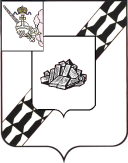 АДМИНИСТРАЦИЯ УСТЮЖЕНСКОГО МУНИЦИПАЛЬНОГО РАЙОНАПОСТАНОВЛЕНИЕот 23.11.2017 № 782         г. УстюжнаОб утверждении административ-ного регламента исполнения государственной функции по осуществлению регионального государственного экологического надзора В соответствии с пунктом 2 части 2 статьи 6 Федерального закона от 26.12.2008 № 294-ФЗ «О защите прав юридических лиц и индивидуальных предпринимателей при осуществлении государственного контроля (надзора) и муниципального контроля» (с последующими изменениями), законом Вологодской области от 28.06.2006 № 1465-ОЗ «О наделении органов местного самоуправления отдельными государственными полномочиями в сфере охраны окружающей среды» (с последующими изменениями), постановлением Правительства  Вологодской области от 05.12.2016 № 1099 «О Порядках разработки и утверждения административных регламентов исполнения государственных функций, административных регламентов предоставления государственных услуг органами исполнительной государственной власти области», приказом Департамента природных ресурсов и окружающей среды Вологодской области от 06.03.2017 № 144 «Об утверждении типового административного регламента исполнения государственной функции по осуществлению регионального государственного экологического надзора (в части регионального государственного надзора в области охраны атмосферного воздуха; регионального государственного надзора в области использования и охраны водных объектов; регионального государственного надзора в области обращения с отходами) на объектах хозяйственной и иной деятельности независимо от форм собственности, находящихся на территории соответствующего муниципального района (городского округа) Вологодской области, за исключением объектов, подлежащих региональному государственному экологическому надзору Департаментом природных ресурсов и охраны окружающей среды Вологодской области как органом исполнительной государственной власти Вологодской области, уполномоченным в сфере охраны окружающей среды, полномочиями по осуществлению которого наделены органы местного самоуправления Вологодской области», на основании статьи 36 Устава Устюженского муниципального районаадминистрация района ПОСТАНОВЛЯЕТ:Утвердить административный регламент исполнения государственной функции по осуществлению регионального государственного экологического надзора (в части регионального государственного надзора в области охраны атмосферного воздуха; регионального государственного надзора в области использования и охраны водных объектов; регионального государственного надзора в области обращения с отходами) на объектах хозяйственной и иной деятельности независимо от форм собственности, находящихся на территории Устюженского муниципального района, за исключением объектов, подлежащих региональному государственному экологическому надзору Департаментом природных ресурсов и охраны окружающей среды Вологодской области как органом исполнительной государственной власти Вологодской области, уполномоченным в сфере охраны окружающей среды, полномочиями по осуществлению которого наделены органы местного самоуправления Вологодской области (прилагается).Опубликовать настоящее постановление в информационном бюллетене «Информационный вестник Устюженского муниципального района» и разместить на официальном сайте Устюженского муниципального района.Глава администрации Устюженскогомуниципального района                                                                            Е.А. Капралов                                                                                               Утвержден             постановлением администрации             Устюженского муниципального района                                                                           от 23.11.2017 № 782Административный регламентисполнения государственной функции по осуществлению регионального государственного экологического надзора (в части регионального государственного надзора в области охраны атмосферного воздуха; регионального государственного надзора в области использования и охраны водных объектов; регионального государственного надзора в области обращения с отходами) на объектах хозяйственной и иной деятельности независимо от форм собственности, находящихся на территории Устюженского муниципального района, за исключением объектов, подлежащих региональному государственному экологическому надзору Департаментом природных ресурсов и охраны окружающей среды Вологодской области как органом исполнительной государственной власти Вологодской области, уполномоченным в сфере охраны окружающей среды, полномочиями по осуществлению которого наделены органы местного самоуправления Вологодской области(далее также – Регламент)I. Общие положения1.1. Настоящий Регламент исполнения государственной функции по осуществлению регионального государственного экологического надзора в части регионального государственного надзора в области охраны атмосферного воздуха, регионального государственного надзора в области использования и охраны водных объектов, регионального государственного надзора в области обращения с отходами на объектах хозяйственной и иной деятельности независимо от форм собственности, находящихся на территории Устюженского муниципального района Вологодской области, за исключением объектов, подлежащих региональному государственному экологическому надзору Департаментом природных ресурсов и  охраны окружающей среды Вологодской области (далее - Департамент) как органом исполнительной государственной власти Вологодской области, уполномоченным в сфере охраны окружающей среды, полномочиями по осуществлению которого наделены органы местного самоуправления Вологодской области (далее - государственная функция), устанавливает сроки и последовательность административных процедур (действий) при исполнении государственной функции, порядок взаимодействия между структурными подразделениями органа местного самоуправления, его должностными лицами, с Департаментом, учреждениями и организациями при исполнении государственной функции.1.2. Исполнение государственной функции осуществляется Управлением жилищно-коммунального хозяйства, архитектуры, строительства и экологии администрации района (далее – Управление) – органом администрации Устюженского муниципального района Вологодской области, наделенным отдельными государственными полномочиями по осуществлению регионального государственного экологического надзора (в части регионального государственного надзора в области охраны атмосферного воздуха, регионального государственного надзора в области использования и охраны водных объектов, регионального государственного надзора в области обращения с отходами) на объектах хозяйственной и иной деятельности независимо от форм собственности, находящихся на территории Устюженского муниципального района, за исключением объектов, подлежащих региональному государственному экологическому надзору Департаментом (далее – органы местного самоуправления).Должностными лицами, ответственными за исполнение государственной функции, являются должностные лица Управления, исполняющие права и обязанности государственных инспекторов в области охраны окружающей среды Вологодской области по Устюженскому муниципальному району (далее – государственные инспекторы в области охраны окружающей среды).Перечень должностных лиц Управления, уполномоченных осуществлять региональный государственный экологический надзор, утвержден постановлением администрации Устюженского муниципального района от 31.12.2013 № 1075                          «Об исполнении решения Земского Собрания района от 29.12.2011 № 436»                                  (с последующими изменениями).1.3. В процессе исполнения государственной функции осуществляется взаимодействие:- с прокуратурой Вологодской области, Череповецкой межрайонной природоохранной прокуратурой Волжской межрегиональной природоохранной прокуратуры, прокуратурой Устюженского района - по вопросам согласования проведения внеплановых выездных проверок, согласования планов проведения плановых проверок;- с Управлением Федеральной налоговой службой (ФНС) по Вологодской области - по вопросам межведомственного информационного взаимодействия;- с Управлением Федеральной службы по надзору в сфере природопользования (Росприроднадзора) по Вологодской области - по вопросам осуществления государственного экологического надзора и межведомственного информационного взаимодействия;- с Управлением Федеральной службы государственной регистрации, кадастра и картографии (Росреестра) по Вологодской области - по вопросам межведомственного информационного взаимодействия;- с отделом водных ресурсов Двинско-Печорского бассейнового водного управления (Росводресурсов) по Вологодской области - по вопросам межведомственного информационного взаимодействия;- с Управлением МВД России по Вологодской области - по вопросам межведомственного информационного взаимодействия; - с Департаментом природных ресурсов и охраны окружающей среды Вологодской области - по вопросам отдельных государственных полномочий в сфере охраны окружающей среды; по вопросам межведомственного информационного взаимодействия;-с экспертами, экспертными организациями, осуществляющими аналитический контроль качества поверхностных и сточных вод, выбросов загрязняющих веществ в атмосферный воздух, исследования отходов производства и потребления, определения уровня загрязнения почв.1.4. Исполнение государственной функции осуществляется в соответствии с:- Водным кодексом Российской Федерации от 3 июня 2006 года № 74-ФЗ;- Кодексом Российской Федерации об административных правонарушениях от 30 декабря 2001 года № 195-ФЗ;- Федеральным законом от 4 мая 2011 года № 99-ФЗ «О лицензировании отдельных видов деятельности»;- Федеральным законом от 26 декабря 2008 года № 294-ФЗ «О защите прав юридических лиц и индивидуальных предпринимателей при осуществлении государственного контроля (надзора) и муниципального контроля» (далее – закон                           № 294-ФЗ);- Федеральным законом от 24 июля 2007 года № 209-ФЗ «О развитии малого и среднего предпринимательства в Российской Федерации»;- Федеральным законом от 10 января 2002 года № 7-ФЗ «Об охране окружающей среды»;- Федеральным законом от 4 мая 1999 года № 96-ФЗ «Об охране атмосферного воздуха»;- Федеральным законом от 24 июня 1998 года № 89-ФЗ «Об отходах производства и потребления»;- Федеральным законом от 15 апреля 1998 года № 66-ФЗ «О садоводческих, огороднических и дачных некоммерческих объединениях граждан»;- Постановлением Правительства Российской Федерации от 30 июня 2010 года № 489 «Об утверждении правил подготовки органами государственного контроля (надзора) и органами муниципального контроля ежегодных планов проведения плановых проверок юридических лиц и индивидуальных предпринимателей»;- Постановлением Правительства Российской Федерации от 4 ноября 2006 года № 640 «О критериях отнесения объектов к объектам, подлежащим федеральному государственному контролю и надзору за использованием и охраной водных объектов и региональному государственному контролю и надзору за использованием и охраной водных объектов»;- Постановлением Правительства Российской Федерации от 2 марта 2000 года            № 183 «О нормативах выбросов вредных (загрязняющих) веществ в атмосферный воздух и вредных физических воздействий на него»;- Постановлением Правительства Российской Федерации от 9 сентября 2016 года                     № 892 «О внесении изменений в правила подготовки органами государственного контроля (надзора) и органами муниципального контроля ежегодных планов проведения плановых проверок юридических лиц и индивидуальных предпринимателей»,- Постановлением Правительства Российской Федерации от 16 августа 2013 года                  № 712 «О порядке проведения паспортизации отходов I - IV классов опасности»;- Постановлением Правительства РФ от 28 августа 2015 года № 903                                «Об утверждении критериев определения объектов, подлежащих федеральному государственному экологическому надзору»;- Постановлением Правительства РФ от 28 сентября 2015 года № 1029                            «Об утверждении критериев отнесения объектов, оказывающих негативное воздействие на окружающую среду, к объектам I, II, III и IV категорий»; - Приказом Министерства экономического развития Российской Федерации от 30 апреля 2009 года № 141 «О реализации положений Федерального закона «О защите прав юридических лиц и индивидуальных предпринимателей при осуществлении государственного контроля (надзора) и муниципального контроля»;- Приказом Министерства природных ресурсов и экологии Российской Федерации от 1 сентября 2011 года № 721 «Об утверждении порядка учета в области обращения с отходами»;- Приказом Министерства природных ресурсов и экологии Российской Федерации от 8 июля 2010 года № 238 «Об утверждении Методики исчисления размера вреда, причиненного почвам как объекту охраны окружающей среды»;- Приказом Министерства природных ресурсов и экологии Российской Федерации от 25 февраля 2010 года № 50 «О порядке разработки и утверждения нормативов образования отходов и лимитов на их размещение»;- Приказом Министерства природных ресурсов и экологии Российской Федерации от 16 февраля 2010 года № 30 «Об утверждении Порядка представления и контроля отчетности об образовании, использовании, обезвреживании и размещении отходов (за исключением статистической отчетности)»;- Приказом Министерства природных ресурсов и экологии Российской Федерации от 13 апреля 2009 года № 87 «Об утверждении Методики исчисления размера вреда, причиненного водным объектам вследствие нарушения водного законодательства»;- Приказом Федеральной службы по надзору в сфере природопользования от 18 июля 2014 года № 445 «Об утверждении федерального классификационного каталога отходов»;- Приказом Федеральной службы государственной статистики от 28 января 2011 года № 17 «Об утверждении статистического инструментария для организации Росприроднадзором федерального статистического наблюдения за отходами производства и потребления»;- Законом Вологодской области от 8 декабря 2010 года № 2429-ОЗ                                               «Об административных правонарушениях в Вологодской области»;- Законом Вологодской области от 2 декабря 2008 года № 1912-ОЗ                              «Об обращении с отходами производства и потребления на территории Вологодской области»;- Законом Вологодской области от 28 июня 2006 года № 1465-ОЗ «О наделении органов местного самоуправления отдельными государственными полномочиями в сфере охраны окружающей среды»;- Постановлением Правительства Вологодской области от 6 октября 2006 года           № 985 «О перечне объектов хозяйственной и иной деятельности, подлежащих государственному экологическому надзору уполномоченным органом в сфере охраны окружающей среды области и органами местного самоуправления муниципальных районов и городских округов области»;- Постановлением Правительства Вологодской области от 24 февраля 2009 года         № 327 «Об утверждении Порядка представления органами местного самоуправления муниципальных районов (городских округов) области отчета о выполнении отдельных государственных полномочий в сфере охраны окружающей среды»;- решением Земского Собрания Устюженского муниципального района от 29.12.2011 № 436 «Об определении органа местного самоуправления Устюженского муниципального района на осуществление отдельных государственных полномочий в сфере охраны окружающей среды» (с последующими изменениями);- постановлением администрации Устюженского муниципального района от 31.12.2013 № 1075 «Об исполнении решения Земского Собрания района от 29.12.2011                        № 436» (с последующими изменениями).1.5. Предметом регионального государственного экологического надзора при осуществлении отдельных государственных полномочий в сфере охраны окружающей среды является осуществление должностными лицами Управления деятельности, направленной на предупреждение, выявление и пресечение нарушений юридическими лицами, их руководителями и иными должностными лицами, индивидуальными предпринимателями, их уполномоченными представителями и гражданами требований в области охраны окружающей среды и природопользования, в части требований в области охраны атмосферного воздуха, в области обращения с отходами, в области использования и охраны водных объектов.  	1.6. Должностные лица Управления, осуществляющие региональный государственный экологический надзор при осуществлении отдельных государственных полномочий в сфере охраны окружающей среды, в пределах своей компетенции имеют право:1) в соответствии с законом № 294-ФЗ и Федеральным законом от 10 января 2002 года № 7-ФЗ «Об охране окружающей среды»:- запрашивать и получать на основании мотивированных письменных запросов от органов государственной власти, органов местного самоуправления, юридических лиц, индивидуальных предпринимателей и граждан информацию и документы, необходимые в ходе проведения проверки;	- беспрепятственно по предъявлению служебного удостоверения и копии распоряжения администрации района о назначении проверки посещать и обследовать используемые юридическими лицами, индивидуальными предпринимателями и гражданами при осуществлении хозяйственной и иной деятельности территории, здания, помещения, сооружения, в том числе очистные сооружения, обследовать другие обезвреживающие устройства, средства контроля, технические и транспортные средства, оборудование и материалы, а также проводить необходимые исследования, испытания, измерения, расследования, экспертизы и другие мероприятия по контролю;- выдавать юридическим лицам, индивидуальным предпринимателям и гражданам предписания об устранении выявленных нарушений обязательных требований, о проведении мероприятий по обеспечению предотвращения вреда растениям, животным, окружающей среде, безопасности государства, имуществу физических и юридических лиц, государственному или муниципальному имуществу, предотвращения возникновения чрезвычайных ситуаций природного и техногенного характера;- составлять протоколы об административных правонарушениях, связанных с нарушениями обязательных требований и принимать меры по предотвращению таких нарушений;- направлять в уполномоченные органы материалы, связанные с нарушениями законодательства в области охраны окружающей среды, для решения вопросов о возбуждении уголовных дел по признакам преступлений;- предъявлять в установленном законодательством Российской Федерации порядке иски о возмещении вреда, причиненного окружающей среде и ее компонентам вследствие нарушений обязательных требований;- принимать решение о проведении в отношении юридических лиц, индивидуальных предпринимателей плановой и внеплановой проверки в соответствии с ч. 7 ст. 12 закона    № 294-ФЗ.2) в соответствии с Федеральным законом от 4 мая 1999 года № 96-ФЗ                              «Об охране атмосферного воздуха»:- запрашивать и получать на основании мотивированных письменных запросов от юридических лиц, индивидуальных предпринимателей и граждан информацию и документы, необходимые в ходе проведения проверки;- беспрепятственно по предъявлению служебного удостоверения и копии распоряжения администрации района о назначении проверки посещать объекты хозяйственной деятельности (в том числе объекты оборонного значения), на которых имеются источники выбросов вредных (загрязняющих) веществ в атмосферный воздух и источники вредных физических воздействий на атмосферный воздух, проводить обследования используемых юридическими лицами, индивидуальными предпринимателями при осуществлении своей деятельности зданий, помещений, сооружений, технических устройств, оборудования и материалов, а также проводить необходимые исследования, испытания, измерения, экспертизы, расследования и другие мероприятия по контролю;- проверять соблюдение установленных нормативов выбросов вредных (загрязняющих) веществ в атмосферный воздух и вредных физических воздействий на атмосферный воздух, работу установок очистки газа, средств контроля за такими выбросами, а также реализацию мероприятий по снижению выбросов вредных (загрязняющих) веществ в атмосферный воздух, уровней физических воздействий на атмосферный воздух, которые включены в план мероприятий по охране окружающей среды, разработанный в соответствии с законодательством в области охраны окружающей среды;- определять размеры вреда, причиненного окружающей среде в результате загрязнения атмосферного воздуха;- вносить предложения о проведении экологического аудита объектов хозяйственной и иной деятельности;- выдавать юридическим лицам, индивидуальным предпринимателям и гражданам предписания об устранении выявленных нарушений обязательных требований, о проведении мероприятий по обеспечению предотвращения вреда жизни и здоровью людей, животным, растениям, окружающей среде, предотвращения возникновения чрезвычайных ситуаций техногенного характера;- составлять протоколы об административных правонарушениях, связанных с нарушениями обязательных требований и принимать меры по предотвращению таких нарушений;- предъявлять в установленном законодательством Российской Федерации порядке иски о возмещении вреда, причиненного окружающей среде и ее компонентам в результате нарушений обязательных требований;- направлять в уполномоченные органы материалы, связанные с нарушениями обязательных требований, для решения вопросов о возбуждении уголовных дел по признакам преступлений.3) в соответствии с Водным кодексом Российской Федерации от 3 июня 2006 года № 74-ФЗ:- запрашивать и получать на основании мотивированных письменных запросов от органов государственной власти, органов местного самоуправления, общественных организаций, юридических и индивидуальных предпринимателей и граждан информацию и документы, необходимые в ходе проведения проверки, запрашивать у лиц, находящихся на водных объектах и в их водоохранных зонах и осуществляющих использование водных объектов и (или) деятельность в их водоохранных зонах, документы, подтверждающие право этих лиц на осуществление водопользования и (или) деятельности в водоохранных зонах водных объектов, и проверять эти документы при проведении мероприятий по контролю за соблюдением обязательных требований на водных объектах и в их водоохранных зонах;- беспрепятственно по предъявлении служебного удостоверения и копии распоряжения администрации района о назначении проверки посещать территории, здания, помещения, сооружения, используемые юридическими лицами, индивидуальными предпринимателями при осуществлении своей деятельности, в целях проведения мероприятий по контролю;- проводить отбор проб сточных вод и воды водных объектов для проведения исследования (испытания) таких вод;- выдавать предписания о прекращении нарушений обязательных требований и об устранении выявленных нарушений, о проведении мероприятий по охране водных объектов, а также об организации контроля за соответствием сточных вод нормативам допустимого воздействия на водные объекты и воздействием сточных вод на них;- уведомлять в письменной форме стороны, заключившие договор водопользования, о результатах проверок, выявленных нарушениях условий использования водных объектов;- составлять протоколы об административных правонарушениях, связанных с нарушением обязательных требований и принимать меры по предотвращению таких нарушений;- предъявлять иски в суд, арбитражный суд в пределах своей компетенции;- привлекать в установленном законодательством Российской Федерации порядке экспертов, экспертные организации к проведению мероприятий по контролю;- проверять соблюдение обязательных требований к использованию и охране водных объектов, земельных участков и иных объектов недвижимости, расположенных в границах водоохранных зон.1.7. Должностные лица Управления, осуществляющие региональный государственный экологический надзор, при организации и проведении мероприятий, направленных на профилактику нарушений обязательных требований, проведении проверки в соответствии с законом № 294-ФЗ обязаны:- своевременно и в полной мере исполнять предоставленные в соответствии с законодательством Российской Федерации полномочия по предупреждению, выявлению и пресечению нарушений обязательных требований и требований, установленных муниципальными правовыми актами;- соблюдать законодательство Российской Федерации, права и законные интересы юридического лица, индивидуального предпринимателя, проверка которых проводится;- проводить проверку на основании распоряжения органа государственного контроля (надзора) о ее проведении в соответствии с ее назначением;- проводить проверку только во время исполнения служебных обязанностей, выездную проверку только при предъявлении служебного удостоверения, копии распоряжения на проведение проверки и, в случаях, предусмотренных частью 5 статьи 10 закона № 294-ФЗ, копии документа о согласовании проведения внеплановой выездной проверки с органом прокуратуры по месту осуществления деятельности юридического лица, индивидуального предпринимателя (далее по тексту – соответствующий орган прокуратуры);- не препятствовать руководителю, иному должностному лицу или уполномоченному представителю юридического лица, индивидуальному предпринимателю, его уполномоченному представителю присутствовать при проведении проверки и давать разъяснения по вопросам, относящимся к предмету проверки;- предоставлять руководителю, иному должностному лицу или уполномоченному представителю юридического лица, индивидуальному предпринимателю, его уполномоченному представителю, присутствующим при проведении проверки, информацию и документы, относящиеся к предмету проверки;- знакомить руководителя, иное должностное лицо или уполномоченного представителя юридического лица, индивидуального предпринимателя, его уполномоченного представителя с результатами проверки;- учитывать при определении мер, принимаемых по фактам выявленных нарушений, соответствие указанных мер тяжести нарушений, их потенциальной опасности для жизни, здоровья людей, для животных, растений, окружающей среды, объектов культурного наследия (памятников истории и культуры) народов Российской Федерации, безопасности государства, для возникновения чрезвычайных ситуаций природного и техногенного характера, а также не допускать необоснованное ограничение прав и законных интересов граждан, юридических лиц, индивидуальных предпринимателей;- доказывать обоснованность своих действий при их обжаловании юридическими лицами, индивидуальными предпринимателями в порядке, установленном законодательством Российской Федерации;- соблюдать сроки проведения проверки;- не требовать от юридического лица, индивидуального предпринимателя документы и иные сведения, представление которых не предусмотрено законодательством Российской Федерации;- перед началом проведения выездной проверки по просьбе руководителя, иного должностного лица или уполномоченного представителя юридического лица, индивидуального предпринимателя, его уполномоченного представителя ознакомить их с положениями административного регламента (при его наличии), в соответствии с которым проводится проверка;- осуществлять запись о проведенной проверке в журнале учета проверок в случае его наличия у юридического лица, индивидуального предпринимателя;- знакомить руководителя, иное должностное лицо или уполномоченного представителя юридического лица, индивидуального предпринимателя, его уполномоченного представителя с документами и (или) информацией, полученными в рамках межведомственного информационного взаимодействия;- обеспечивать размещение на официальном сайте Устюженского муниципального района в информационно-телекоммуникационной сети «Интернет» (далее соответственно - сайт в сети Интернет, сеть Интернет) перечней нормативных правовых актов или их отдельных частей, содержащих обязательные требования, оценка соблюдения которых является предметом регионального государственного экологического надзора, а также текстов соответствующих нормативных правовых актов;- осуществлять информирование юридических лиц, индивидуальных предпринимателей по вопросам соблюдения обязательных требований, в том числе посредством разработки и опубликования руководств по соблюдению обязательных требований, проведения семинаров и конференций, разъяснительной работы в средствах массовой информации и иными способами. В случае изменения обязательных требований готовить и распространять комментарии о содержании новых нормативных правовых актов, устанавливающих обязательные требования, внесенных изменениях в действующие акты, сроках и порядке вступления их в действие, а также рекомендации о проведении необходимых организационных, технических мероприятий, направленных на внедрение и обеспечение соблюдения обязательных требований;- обеспечивать регулярное (не реже одного раза в год) обобщение практики осуществления регионального государственного экологического надзора и размещать на сайте в сети Интернет соответствующих обобщений, в том числе с указанием наиболее часто встречающихся случаев нарушений обязательных требований с рекомендациями в отношении мер, которые должны приниматься юридическими лицами, индивидуальными предпринимателями в целях недопущения таких нарушений.- выдавать предостережения о недопустимости нарушения обязательных требований в соответствии с частью 5-7 статьи 8.2 закона № 294-ФЗ.1.8. При проведении проверки должностные лица Управления, осуществляющие региональный государственный экологический надзор, в соответствии с законом                  № 294-ФЗ не вправе:- проверять выполнение обязательных требований, если такие требования не относятся к полномочиям органа, осуществляющего государственный экологический надзор, от имени которого действуют эти должностные лица;- осуществлять плановую или внеплановую выездную проверку в случае отсутствия при её проведении руководителя, иного должностного лица или уполномоченного представителя юридического лица, индивидуального предпринимателя, его уполномоченного представителя, за исключением проведения такой проверки по факту причинения вреда жизни, здоровью граждан, вреда животным, растениям, окружающей среде, объектам культурного наследия (памятникам истории и культуры) народов Российской Федерации, безопасности государства, а также возникновения чрезвычайных ситуаций природного и техногенного характера;- требовать представления документов, информации, образцов продукции, проб обследования объектов окружающей среды и объектов производственной среды, если они не являются объектами проверки или не относятся к предмету проверки, а также изымать оригиналы таких документов;- отбирать образцы продукции, пробы обследования объектов окружающей среды и объектов производственной среды для проведения их исследований, испытаний, измерений без оформления протоколов об отборе указанных образцов, проб по установленной форме и в количестве, превышающем нормы, установленные национальными стандартами, правилами отбора образцов, проб и методами их исследований, испытаний, измерений, техническими регламентами или действующими до дня их вступления в силу иными нормативными техническими документами и правилами и методами исследований, испытаний, измерений;- распространять информацию, полученную в результате проведения проверки и составляющую государственную, коммерческую, служебную, иную охраняемую законом тайну, за исключением случаев, предусмотренных законодательством Российской Федерации;- превышать установленные сроки проведения проверки;-осуществлять выдачу юридическим лицам, индивидуальным предпринимателям предписаний или предложений о проведении за их счет мероприятий по контролю;- проверять выполнение требований, установленных нормативными правовыми актами органов исполнительной власти СССР и РСФСР, а также выполнение требований нормативных документов, обязательность применения которых не предусмотрена законодательством Российской Федерации;- проверять выполнение обязательных требований и требований, установленных муниципальными правовыми актами, не опубликованными в установленном законодательством Российской Федерации порядке;- требовать от юридического лица, индивидуального предпринимателя представления документов и (или) информации, включая разрешительные документы, имеющиеся в распоряжении иных государственных органов, органов местного самоуправления либо подведомственных государственным органам или органам местного самоуправления организаций, включенные в определенный Правительством Российской Федерации перечень;- требовать от юридического лица, индивидуального предпринимателя представления документов, информации до даты начала проведения проверки. После принятия распоряжения о проведении проверки вправе запрашивать необходимые документы и (или) информацию в рамках межведомственного информационного взаимодействия.после принятия распоряжения о проведении проверки вправе запрашивать необходимые документы и (или) информацию в рамках межведомственного информационного взаимодействия.1.9. Руководитель, иное должностное лицо или уполномоченный представитель юридического лица, индивидуальный предприниматель, его уполномоченный представитель при проведении проверки имеют право:- непосредственно присутствовать при проведении проверки, давать объяснения по вопросам, относящимся к предмету проверки;- получать от органа, осуществляющего государственный экологический надзор, его должностных лиц информацию, которая относится к предмету проверки и предоставление которой предусмотрено настоящим Федеральным законом;- знакомиться с результатами проверки и указывать в акте проверки о своем ознакомлении с результатами проверки, согласии или несогласии с ними, а также с отдельными действиями должностных лиц органа, осуществляющего государственный экологический надзор;- обжаловать действия (бездействие) должностных лиц органа, осуществляющего государственный экологический надзор, повлекшие за собой нарушение прав юридического лица, индивидуального предпринимателя при проведении проверки, в административном и (или) судебном порядке в соответствии с законодательством Российской Федерации;- привлекать Уполномоченного при Президенте Российской Федерации по защите прав предпринимателей либо уполномоченного по защите прав предпринимателей в субъекте Российской Федерации к участию в проверке.- знакомиться с документами и (или) информацией, полученными органами государственного контроля (надзора), органами муниципального контроля в рамках межведомственного информационного взаимодействия от иных государственных органов, органов местного самоуправления либо подведомственных государственным органам или органам местного самоуправления организаций, в распоряжении которых находятся эти документы и (или) информация;- представлять документы и (или) информацию, запрашиваемые в рамках межведомственного информационного взаимодействия, в орган государственного контроля (надзора), орган муниципального контроля по собственной инициативе.Юридические лица, индивидуальные предприниматели имеют право на возмещение вреда, причиненного при осуществлении регионального государственного экологического надзора.Юридические лица, индивидуальные предприниматели вправе вести журнал учета проверок по типовой форме, установленной федеральным органом исполнительной власти, уполномоченным Правительством Российской Федерации;1.10. При проведении проверок по региональному государственному экологическому надзору юридические лица, индивидуальные предприниматели в соответствии с законом № 294-ФЗ обязаны:- обеспечить присутствие руководителей, иных должностных лиц или уполномоченных представителей юридических лиц; индивидуальные предприниматели обязаны присутствовать или обеспечить присутствие уполномоченных представителей, ответственных за организацию и проведение мероприятий по выполнению обязательных требований;- обеспечивать устранение выявленных недостатков;- руководитель, иное должностное лицо или уполномоченный представитель юридического лица, индивидуальный предприниматель, его уполномоченный представитель обязаны предоставить государственному инспектору в области охраны окружающей среды, проводящему выездную проверку, возможность ознакомиться с документами, связанными с целями, задачами и предметом выездной проверки, в случае, если выездной проверке не предшествовало проведение документарной проверки, а также обеспечить доступ проводящих выездную проверку должностных лиц и участвующих в выездной проверке экспертов, представителей экспертных организаций на территорию, в используемые юридическим лицом, индивидуальным предпринимателем при осуществлении деятельности здания, строения, сооружения, помещения, к используемым юридическими лицами, индивидуальными предпринимателями оборудованию, подобным объектам, транспортным средствам и перевозимым ими грузам.Юридические лица, их руководители, иные должностные лица или уполномоченные представители юридических лиц, индивидуальные предприниматели, их уполномоченные представители, допустившие нарушение закона № 294-ФЗ, необоснованно препятствующие проведению проверок по региональному государственному экологическому надзору, уклоняющиеся от проведения данных проверок и (или) не исполняющие в установленный срок предписаний органов, осуществляющих региональный  государственный экологический надзора об устранении выявленных нарушений обязательных требований, несут ответственность в соответствии с законодательством Российской Федерации.1.11. Результатом исполнения государственной функции является выявление:- факта нарушения законодательства в области охраны окружающей среды, - отсутствия факта нарушений законодательства в области охраны окружающей среды, использования природных ресурсов (далее - нарушений).По результатам проверки по региональному государственному экологическому надзору государственными инспекторами в области охраны окружающей среды, проводящими данную проверку, составляется акт проверки по форме, приведенной в приложении 4 к настоящему Регламенту.При выявлении нарушений при исполнении государственной функции государственный инспектор в области охраны окружающей среды в пределах своей компетенции:- выдает предписание юридическому лицу, индивидуальному предпринимателю об устранении выявленных нарушений с указанием сроков их устранения и (или) о проведении мероприятий по предотвращению причинения вреда (далее - предписание) по форме, приведенной в приложении 5 к настоящему Регламенту;- составляет протокол об административном правонарушении по форме, приведенной в приложении 7 к настоящему Регламенту;- дело об административном правонарушении направляет на рассмотрение в Департамент;- в случае установления при рассмотрении дела об административном правонарушении причин административного правонарушения и условий, способствовавших его совершению, вносит лицу, допустившему нарушение, представление о принятии мер по устранению причин и условий, способствовавших совершению административного правонарушения, по форме, приведенной в приложении 6 к настоящему Регламенту;- направляет заявление в суд с требованием об ограничении, о приостановлении и (или) запрещении хозяйственной и иной деятельности, осуществляемой с нарушением законодательства в области охраны окружающей среды (в случае угрозы жизни или здоровью людей, причинения вреда состоянию или качеству окружающей среды либо систематического невыполнения юридическим лицом, индивидуальным предпринимателем представлений об устранении причин и условий, способствовавших совершению административного правонарушения, предписаний об устранении нарушений законодательства в области охраны окружающей среды и природопользования и если менее строгий вид административного наказания не сможет обеспечить достижение цели административного наказания);- предъявляет иск о возмещении вреда окружающей среде, причиненного в результате нарушения законодательства в области охраны окружающей среды (в случаях выявления нанесенного ущерба окружающей среде в результате нарушения юридическим лицом, индивидуальным предпринимателем законодательства в области охраны окружающей среды);- направляет материалы в прокуратуру, в орган предварительного следствия или в орган дознания, если в действии (бездействии) лиц, допустивших нарушение законодательства в области охраны окружающей среды и природопользования, содержатся признаки преступления;- в случае если основанием для исполнения государственной функции является поступление обращений граждан, юридических лиц, индивидуальных предпринимателей, информации от государственных органов, органов местного самоуправления, из средств массовой информации (далее также - заявитель), по результатам проведения проверки заявителю направляется ответ с соблюдением порядка, установленного Федеральным законом от 2 мая 2006 года № 59-ФЗ                          «О порядке рассмотрения обращений граждан Российской Федерации».1.12. Государственные инспекторы в области охраны окружающей среды, осуществляющие региональный государственный экологический надзор, в рамках межведомственного информационного взаимодействия при организации и проведении проверок по региональному государственному экологическому надзору запрашивают и получают на безвозмездной основе в сроки и порядке, которые установлены Правительством Российской Федерации, в том числе в электронной форме, документы и (или) информацию, включенные в Перечень документов и (или) информации, запрашиваемых и получаемых в рамках межведомственного информационного взаимодействия органами государственного контроля (надзора), органами муниципального контроля при организации и проведении проверок от иных государственных органов, органов местного самоуправления либо подведомственных государственным органам или органам местного самоуправления организаций, в распоряжении которых находятся эти документы и (или) информация, утвержденный распоряжением Правительства Российской Федерации от 19 апреля 2016 года                            № 724-р, а именно:- сведения из Единого государственного реестра юридических лиц; сведения из Единого государственного реестра индивидуальных предпринимателей; сведения о среднесписочной численности работников за предшествующий календарный год – в Управлении Федеральной налоговой службой (ФНС) по Вологодской области;- информацию о наличии утвержденных нормативов предельно допустимых выбросов вредных (загрязняющих) веществ, информацию, об установленных нормативах временно согласованных выбросов вредных (загрязняющих) веществ; сведения о наличии (отсутствии) задолженности по плате за негативное воздействие на окружающую среду; - копию приказа об утверждении нормативов допустимых сбросов веществ и микроорганизмов в водные объекты для водопользователей; копию решения о предоставлении водного объекта в пользование, копию договора водопользования; сведения о водном объекте, содержащиеся в государственном водном реестре – в отделе водных ресурсов Двинско-Печорского бассейнового водного управления (Росводресурсов) по Вологодской области;	- выписку из Единого государственного реестра недвижимости (содержащую общедоступные сведения о зарегистрированных правах на объект недвижимости); кадастровую выписку об объекте недвижимости; кадастровый план территории - в Управлении Федеральной службы государственной регистрации, кадастра и картографии (Росреестра) по Вологодской области;- сведения о транспортных средствах и лицах, на которых эти транспортные средства зарегистрированы; сведения о регистрации по месту жительства гражданина Российской Федерации - в Управлении МВД России по Вологодской области.Запрос документов и (или) информации, содержащих сведения, составляющие налоговую или иную охраняемую законом тайну, в рамках межведомственного информационного взаимодействия допускается при условии, что проверка соответствующих сведений обусловлена необходимостью установления факта соблюдения юридическими лицами, индивидуальными предпринимателями обязательных требований и предоставление указанных сведений предусмотрено федеральным законом.II. Требования к порядку исполнения государственной функции2.1. Порядок информированияоб исполнении государственной функции2.1.1. Информация о месте нахождения органа местного самоуправления:Телефоны структурных подразделений органа местного самоуправления, наделенных полномочиями по осуществлению регионального государственного экологического надзора, по которым производится информирование о порядке исполнения государственной функции: График работы органа местного самоуправления:2.1.2. Информация о месте нахождения, справочных телефонах, адресе сайта в сети Интернет, графике работы органа местного самоуправления, осуществляющего государственный экологический надзор, размещается на сайте: www.ustyzna.ru.2.1.3. Способы и порядок получения информации о правилах исполнения государственной функции.Информацию о правилах исполнения государственной функции можно получить следующими способами:лично;посредством телефонной, факсимильной связи;посредством электронной связи;посредством почтовой связи;на информационных стендах в помещениях органа местного самоуправления;в сети Интернет:- на сайте: электронный адрес; - на сайте Портала государственных и муниципальных услуг (функций) Вологодской области: www.gosuslugi35.ru.Информация о правилах исполнения государственной функции, а также настоящий Регламент и постановление о его утверждении размещаются:на информационных стендах в помещениях администрации района;в средствах массовой информации;           в сети Интернет: 	- на сайте: электронный адрес;- на сайте Портала государственных и муниципальных услуг (функций) Вологодской области: www.gosuslugi35.ru.2.1.4. Информирование о правилах исполнения государственной функции осуществляется должностными лицами органов местного самоуправления, ответственными за предоставление информации о правилах исполнения государственной функции, по следующим вопросам:о месте нахождения органа местного самоуправления, о номерах телефонов и должностных лицах органа местного самоуправления, уполномоченных на исполнение государственной функции;о графике работы, адресе сайта органа местного самоуправления, адресах электронной почты органа местного самоуправления;о нормативных правовых актах, устанавливающих требования к осуществлению государственной функции, в том числе о настоящем Регламенте, о перечне должностных лиц, уполномоченных на осуществление государственной функции;о порядке и формах контроля за исполнением государственной функции;об основаниях для отказа в исполнении государственной функции;о досудебном и судебном порядке обжалования действий (бездействия) должностных лиц, уполномоченных исполнять государственную функцию, а также решений, принятых в ходе исполнения государственной функции;об иной информации о деятельности органа местного самоуправления в соответствии с Федеральным законом от 9 февраля 2009 года № 8-ФЗ «Об обеспечении доступа к информации о деятельности государственных органов и органов местного самоуправления».2.1.5. Информацию по вопросам исполнения государственной функции можно получить, обратившись в  орган местного самоуправления:- по почте,- по электронной почте,- посредством факсимильной связи,- по телефону,- лично.2.1.6. Информирование по вопросам исполнения государственной функции проводится должностными лицами, ответственными за информирование в форме консультирования или письменного информирования; публичного устного или письменного информирования. Информирование осуществляется на русском языке.2.1.7. Консультирование осуществляется при обращении заинтересованных лиц за информацией лично или по телефону.Должностное лицо, ответственное за информирование, принимает все необходимые меры для предоставления полного и оперативного ответа на поставленные вопросы, в том числе с привлечением других сотрудников. Время ожидания заинтересованного лица при консультировании не может превышать 15 минут.Если для подготовки ответа требуется продолжительное время, должностное лицо может предложить заинтересованному лицу обратиться за необходимой информацией в письменном виде либо предложить возможность повторного консультирования по телефону через определенный промежуток времени, а также возможность ответного звонка должностного лица заинтересованному лицу для разъяснения.2.1.8. Индивидуальное письменное информирование осуществляется в порядке, установленном постановлением администрации района, утверждающим процедуру рассмотрения обращений граждан. 2.1.9. Публичное устное информирование осуществляется посредством привлечения средств массовой информации - радио, телевидения. Выступления должностных лиц, ответственных за информирование, по радио и телевидению согласовываются с главой администрации района. При этом для согласования должностным лицом, ответственным за информирование, выступление которого предполагается, главе администрации района не позднее чем за пять рабочих дней до дня выступления направляется служебная записка, в которой указываются сведения о месте и времени выступления, наименование средства массовой информации, тема выступления, состав участников выступления, и прилагается текст выступления.2.1.10. Публичное письменное информирование осуществляется путем публикации информационных материалов о правилах исполнения государственной функции, а также настоящего Регламента и постановления о его утверждении:- в средствах массовой информации;- в информационных системах общего пользования;- на информационных стендах в администрации района.Тексты информационных материалов печатаются удобным для чтения шрифтом (размер шрифта не менее N 18), без исправлений, наиболее важные положения выделяются другим шрифтом. В случае оформления информационных материалов в виде брошюр требования к размеру шрифта могут быть снижены.При необходимости администрация района создает буклеты, информационные брошюры и проспекты, целью которых является информирование о правилах исполнения государственной функции.2.2. Сроки исполнения государственной функцииСроки проведения проверок:1) срок проведения каждой из проверок (документарной, выездной) не может превышать двадцать рабочих дней;2) в отношении одного субъекта малого предпринимательства общий срок проведения плановых выездных проверок не может превышать пятьдесят часов для малого предприятия и пятнадцать часов для микропредприятия в год;В случае необходимости при проведении плановой выездной проверки в отношении одного субъекта малого предпринимательства получения документов и (или) информации в рамках межведомственного информационного взаимодействия проведение проверки может быть приостановлено главой администрации района на срок, необходимый для осуществления межведомственного информационного взаимодействия, но не более чем на десять рабочих дней. Повторное приостановление проведения проверки не допускается.На период действия срока приостановления проведения проверки, приостанавливаются связанные с указанной проверкой действия органа местного самоуправления на территории, в зданиях, строениях, сооружениях, помещениях, на иных объектах субъекта малого предпринимательства;3) в исключительных случаях, связанных с необходимостью проведения сложных и (или) длительных исследований, испытаний, специальных экспертиз и расследований, на основании мотивированных предложений должностных лиц, проводящих выездную плановую проверку, срок проведения выездной плановой проверки может быть продлен главой администрации района, но не более, чем на двадцать рабочих дней, в отношении малых предприятий не более, чем на пятьдесят часов, микропредприятий не более, чем на пятнадцать часов;4) срок проведения документарной и выездной проверок в отношении юридического лица, которое осуществляет свою деятельность на территориях нескольких субъектов Российской Федерации, устанавливается отдельно по каждому филиалу, представительству, обособленному структурному подразделению юридического лица, при этом общий срок проведения проверки не может превышать шестьдесят рабочих дней.III. Состав, последовательность и сроки выполнения административных процедур (действий), требования к порядку их выполнения, в том числе особенности выполнения административных процедур (действий) в электронной форме3.1.Исполнение государственной функции включает в себя следующие административные процедуры (логически обособленные последовательности административных действий при исполнении государственной функции):3.1.1.Организация плановой (выездной, документарной) проверки:- разработка ежегодного плана проведения плановых проверок;- подготовка проведения плановой (выездной, документарной) проверки.3.1.2. Организация внеплановой (выездной, документарной) проверки.3.1.3. Проведение проверки и оформление ее результатов:- документарной проверки;- выездной проверки.3.1.4. Проведение предварительной проверки поступившей информации и оформление ее результатов.3.1.5. Организация и проведение мероприятий по контролю без взаимодействия с юридическими лицами, индивидуальными предпринимателями:- плановые (рейдовые) осмотры (обследования) территорий, акваторий в соответствии со ст. 13.2 закона № 294-ФЗ;- наблюдение за соблюдением обязательных требований посредством анализа информации о деятельности либо действиях юридического лица и индивидуального предпринимателя, обязанность по представлению которой возложена на такие лица в соответствии с федеральным законом.3.1.6. Принятие мер в отношении фактов нарушений законодательства в области охраны окружающей среды и природопользования.Блок-схема последовательности административных процедур при исполнении государственной функции по осуществлению регионального государственного экологического надзора приводится в Приложении 1 к настоящему Регламенту.3.2. Организация плановой (выездной, документарной) проверки3.2.1. Разработка ежегодного плана проведения плановых проверок.а) основанием для включения плановой проверки в ежегодный план проведения плановых проверок (далее - план проверок) является истечение трех лет со дня:1) государственной регистрации юридического лица, индивидуального предпринимателя;2) окончания проведения последней плановой проверки юридического лица, индивидуального предпринимателя;3) начала осуществления юридическим лицом, индивидуальным предпринимателем предпринимательской деятельности в соответствии с уведомлением о начале осуществления отдельных видов предпринимательской деятельности в случае выполнения работ или предоставления услуг, требующих представления указанного уведомления.Должностное лицо Управления, ответственное за составление планов проверок, составляет проект плана проверок, с учетом предложений (при наличии) Департамента, по типовой форме и в срок до 20 июля года, предшествующего году проведения плановых проверок, направляет их в Департамент для согласования.После получения из Департамента согласованного проекта плана проверок должностное лицо Управления, ответственное за составление плана проверок, передает его главе администрации района для принятия решения о направлении проекта плана проверок в органы прокуратуры.Должностное лицо Управления, ответственное за составление плана проверок, в срок до 1 сентября года, предшествующего году проведения плановых проверок, направляет план проверок в органы прокуратуры.После получения из органов прокуратуры предложений должностное лицо Управления, ответственное за составление плана проверок, вносит изменения в проект плана проверок с учетом предложений органов прокуратуры, в том числе по проведению совместных проверок с другими органами контроля (надзора), и передает его вместе с проектом сопроводительного письма в органы прокуратуры, главе администрации района в срок до 25 октября года, предшествующего году проведения плановых проверок, на утверждение.После утверждения плана проверок главой администрации района должностное лицо Управления, ответственное за составление плана проверок, до 1 ноября года, предшествующего году проведения плановых проверок, направляет в органы прокуратуры план проверок на бумажном носителе (с приложением копии в электронном виде) с сопроводительным письмом заказным почтовым отправлением с уведомлением либо в форме электронного документа, подписанного электронной цифровой подписью.После согласования плана проверок органами прокуратуры должностное лицо Управления, ответственное за составление плана проверок, в течение трех рабочих дней готовит проект распоряжения об утверждении плана проверок и передает его главе администрации района для принятия решения о его утверждении.Подписанное распоряжение об утверждении плана проверок передается должностному лицу администрации района, ответственному за делопроизводство, для регистрации.Должностное лицо администрации района, ответственное за размещение информации на сайте в сети Интернет, размещает утвержденный руководителем органа местного самоуправления план проверок на сайте в сети Интернет в срок до                       31 декабря года, предшествующего году проведения плановых проверок.Копию плана проверок, согласованного с органами прокуратуры и утвержденного главой администрации района, должностное лицо Управления, ответственное за составление плана проверок, направляет в Департамент в срок до               31 декабря года, предшествующего году проведения плановых проверок.1.1. Внесение изменений в ежегодный план допускается в следующих случаях:а) исключение проверки из ежегодного плана:- в связи с невозможностью проведения плановой проверки деятельности юридического лица вследствие его ликвидации, невозможностью проведения проверки индивидуального предпринимателя вследствие прекращения физическим лицом деятельности в качестве индивидуального предпринимателя;- в связи с прекращением юридическим лицом или индивидуальным предпринимателем деятельности, эксплуатации (использования) объектов защиты, объектов использования атомной энергии, опасных производственных объектов, гидротехнических сооружений и иных производственных объектов, подлежащих проверке;- в связи с изменением класса опасности подлежащего проверке опасного производственного объекта или класса гидротехнического сооружения;- в связи с изменением категории объектов, оказывающих негативное воздействие на окружающую среду, а также уровня государственного экологического надзора;- в связи с принятием администрацией района, осуществляющей государственный контроль (надзор), с применением риск-ориентированного подхода, решения об отнесении деятельности юридических лиц и индивидуальных предпринимателей и (или) используемых ими производственных объектов к определенной категории риска или определенному классу (категории) опасности либо решения об изменении присвоенных им категории риска или класса (категории) опасности;- в связи с принятием администрацией района, осуществляющей государственный контроль (надзор), решения об исключении соответствующей проверки из ежегодного плана в случаях, предусмотренных статьей 26.1 закона № 294-ФЗ;- в связи с прекращением или аннулированием действия лицензии - для проверок, запланированных в отношении лицензиатов;- в связи с наступлением обстоятельств непреодолимой силы;б) изменение указанных в ежегодном плане сведений о юридическом лице или индивидуальном предпринимателе:- в связи с изменением адреса места нахождения или адреса фактического осуществления деятельности юридического лица или индивидуального предпринимателя;- в связи с реорганизацией юридического лица;- в связи с изменением наименования юридического лица, а также изменением фамилии, имени и отчества индивидуального предпринимателя.Внесение изменений в ежегодный план осуществляется решением администрации района, осуществляющей государственный контроль (надзор).Сведения о внесенных в ежегодный план изменениях, направляются в течение 3 рабочих дней со дня их внесения в соответствующий орган прокуратуры на бумажном носителе (с приложением копии в электронном виде) заказным почтовым отправлением с уведомлением о вручении, либо в форме усиленного электронного документа, подписанного усиленной электронной подписью, а также размещаются на сайте в сети Интернет в течение 5 рабочих дней, со дня внесения изменений.1.2. Критерием принятия решения об утверждении плана проверок являются:- соответствие установленной форме;- согласование сроков проведения проверок с заинтересованными органами государственного контроля (надзора).1.3. Результатом выполнения административной процедуры по составлению ежегодного плана проведения плановых проверок является:- размещение утвержденного плана проверок Устюженского муниципального района области на сайте в сети Интернет.3.2.2. Подготовка проведения плановой (выездной, документарной) проверки.3.2.2.1. Юридическим фактом, являющимся основанием для начала административного действия по подготовке к проведению плановой проверки, является ее включение в ежегодный план проведения плановых проверок.	3.2.2.2. Должностное лицо Управления, ответственное за проведение плановой проверки, не позднее, чем за десять дней до начала проверки, готовит распоряжение по типовой форме (приложение 2 к Регламенту) и передает его на подпись главе (заместителю главы) администрации района.После подписания распоряжения главой (заместителем главы) администрации района должностное лицо администрации района, ответственное за делопроизводство, в течение одного рабочего дня регистрирует распоряжение и передает его должностному лицу Управления, ответственному за проведение проверки. 	3.2.2.3.Должностное лицо Управления, ответственное за проведение плановой проверки, уведомляет юридическое лицо, индивидуального предпринимателя не позднее чем за три рабочих дня до начала проведения проверки посредством направления копии распоряжения о начале проведения плановой проверки заказным почтовым отправлением с уведомлением о вручении и (или) посредством электронного документа, подписанного усиленной квалифицированной электронной подписью и направленного по адресу электронной почты юридического лица, индивидуального предпринимателя, если такой адрес содержится соответственно в едином государственном реестре юридических лиц, едином государственном реестре индивидуальных предпринимателей, либо ранее был представлен юридическим лицом, индивидуальным предпринимателем в орган государственного контроля (надзора), орган муниципального контроля, или иным доступным способом.В случае проведения плановой проверки членов саморегулируемой организации должностные лица Управления, ответственные за проведение плановой проверки, одновременно не позднее чем, за три рабочих дня до начала проведения проверки уведомляют о проведении проверки саморегулируемую организацию.3.2.2.4. Критерием принятия решения по административной процедуре подготовки к проведению плановой проверки являются сроки проведения плановой проверки, указанные в ежегодном плане проведения проверок.3.2.2.5. Результатом выполнения административной процедуры по подготовке к проведению плановой проверки является издание распоряжения о проведении проверки и направление его (для уведомления о проведении проверки) юридическому лицу, индивидуальному предпринимателю, в отношении которых проводится проверка, а в случаях, предусмотренных настоящим Регламентом, - уведомление органа прокуратуры и саморегулируемой организации.3.2.2.6. В случае, если проведение плановой выездной проверки оказалось невозможным в связи с отсутствием индивидуального предпринимателя, его уполномоченного представителя, руководителя или иного должностного лица юридического лица, либо в связи с фактическим неосуществлением деятельности юридическим лицом, индивидуальным предпринимателем, либо в связи с иными действиями (бездействием) индивидуального предпринимателя, его уполномоченного представителя, руководителя или иного должностного лица юридического лица, повлекшими невозможность проведения проверки, должностное лицо Управления составляет акт о невозможности проведения соответствующей проверки с указанием причин невозможности её проведения. В этом случае, администрация района в течение трех месяцев со дня составления акта о невозможности проведения соответствующей проверки вправе принять решение о проведении в отношении такого юридического лица, индивидуального предпринимателя плановой или внеплановой выездной проверки без внесения плановой проверки в ежегодный план плановых проверок и без предварительного уведомления юридического лица, индивидуального предпринимателя.3.3. Организация внеплановой (выездной, документарной) проверки.3.3.1. Основаниями для подготовки к проведению внеплановой (выездной, документарной) проверки являются: 	1) истечение срока исполнения юридическим лицом, индивидуальным предпринимателем ранее выданного предписания об устранении выявленных нарушений природоохранного законодательства;2)  поступление в Управление заявления от юридического лица или индивидуального предпринимателя о предоставлении правового статуса, специального разрешения (лицензии) на право осуществления отдельных видов деятельности или разрешения (согласования) на осуществление иных юридически значимых действий, если проведение соответствующей внеплановой проверки юридического лица, индивидуального предпринимателя предусмотрено правилами предоставления правового статуса, специального разрешения (лицензии) выдачи разрешения (согласования);3) мотивированное представление должностного лица Управления по результатам анализа мероприятий по контролю без взаимодействия с юридическими лицами, индивидуальными предпринимателями, рассмотрения или предварительной проверки поступивших в органы местного самоуправления обращений и заявлений граждан, в том числе индивидуальных предпринимателей, юридических лиц, информации от органов государственной власти, органов местного самоуправления, из средств массовой информации о следующих фактах: 	а) возникновения угрозы причинения вреда жизни, здоровью граждан, вреда животным, растениям, окружающей среде, объектам культурного наследия (памятникам истории и культуры) народов Российской Федерации, безопасности государства, а также угрозы чрезвычайных ситуаций природного и техногенного характера;б) причинения вреда жизни, здоровью граждан, вреда животным, растениям, окружающей среде, объектам культурного наследия (памятникам истории и культуры) народов Российской Федерации, безопасности государства, а также возникновения чрезвычайных ситуаций природного и техногенного характера;в) нарушения прав потребителей (в случае обращения в орган, осуществляющий федеральный государственный надзор в области защиты прав потребителей, граждан, права которых нарушены, при условии, что заявитель обращался за защитой (восстановлением) своих нарушенных прав к юридическому лицу, индивидуальному предпринимателю и такое обращение не было рассмотрено либо требования заявителя не были удовлетворены);4) выявление при проведении мероприятий без взаимодействия с юридическими лицами, индивидуальными предпринимателями при осуществлении видов государственного контроля (надзора), указанных в частях 1 и 2 статьи 8.1 закона № 294-ФЗ, параметров деятельности юридического лица, индивидуального предпринимателя, соответствие которым или отклонение от которых согласно утвержденным органом государственного контроля (надзора) индикаторам риска является основанием для проведения внеплановой проверки, которое предусмотрено в положении о виде федерального государственного контроля (надзора); 	5) распоряжение главы (заместителя главы) администрации района, изданное в соответствии с поручениями Президента Российской Федерации, Правительства Российской Федерации и на основании требования прокурора о проведении внеплановой проверки в рамках надзора за исполнением законов по поступившим в органы прокуратуры материалам и обращениям.3.3.2. Подготовка распоряжения на проведение внеплановой (выездной, документарной) проверки:1) по основаниям, указанным в подпунктах 1, 2, 4, 5 пункта 3.3.1 Регламента:Должностное лицо Устюженского муниципального района области, ответственное за проведение внеплановой проверки, не позднее, чем за пять дней до начала проверки готовит распоряжение по типовой форме (приложение 2 к Регламенту) и передает его на подпись главе (заместителю главы) администрации района.Глава (заместитель главы) администрации района в течение двух рабочих дней после поступления проекта распоряжения о проведении проверки подписывает распоряжение и передает его на регистрацию.После подписания главой (заместителем главы) администрации района распоряжения о проведении проверки должностное лиц администрации района, ответственное за делопроизводство, в течение одного рабочего дня регистрирует распоряжение и передает его должностному лицу Управления, ответственному за проведение внеплановой проверки.Должностное лицо Управления, ответственное за проведение внеплановой проверки, уведомляет юридическое лицо, индивидуального предпринимателя не менее чем за 24 часа до начала проведения внеплановой проверки посредством направления уведомления о начале проведения внеплановой проверки заказным почтовым отправлением с уведомлением о вручении или иным доступным способом.В случае проведения внеплановой проверки членов саморегулируемой организации должностные лица Управления, ответственные за проведение плановой проверки, не менее чем за 24 часа до начала ее проведения уведомляют о проведении проверки саморегулируемую организацию;2) по основаниям, указанным в подпунктах 3 «а» и 3 «б» пункта 3.3.1 Регламента:Должностное лицо Управления, ответственное за проведение внеплановой проверки, устанавливает принадлежность предполагаемого субъекта проверки к членам саморегулируемой организации.а) в случае проведения внеплановой документарной проверки:- должностное лицо Управления, ответственное за проведение внеплановой проверки, не позднее чем, за пять дней до начала проверки готовит распоряжение на проведение внеплановой проверки в соответствии с пунктом 3.2.2.2 Регламента и не менее чем, за 24 часа до начала её проведения любым доступным способом, в том числе посредством электронного документа, подписанного усиленной квалифицированной электронной подписью и направленного по адресу электронной почты юридического лица, индивидуального предпринимателя, если такой адрес содержится соответственно в едином государственном реестре юридических лиц, едином государственном реестре индивидуальных предпринимателей, либо ранее был представлен юридическим лицом, индивидуальным предпринимателем в орган местного самоуправления;б) в случае проведения внеплановой выездной проверки:- должностное лицо Управления, ответственное за проведение внеплановой выездной проверки:- не позднее чем, за пять дней до начала проверки готовит распоряжение на проведение внеплановой выездной проверки в соответствии с пунктом 3.2.2.2. Регламента;- готовит (в день подписания распоряжения) заявление о согласовании проведения внеплановой выездной проверки (далее – заявление) в органы прокуратуры по типовой форме (приложение 3 к Регламенту) и передает его на подпись главе (заместителю главы) администрации района; - после подписания руководителем (заместителем руководителя) администрации района заявления в течение одного рабочего дня формирует пакет документов (документы, которые содержат сведения, послужившие основанием проведения внеплановой выездной проверки, распоряжение, заявление) и направляет его в органы прокуратуры;- после получения решения органов прокуратуры о согласовании проведения внеплановой выездной проверки уведомляет юридическое лицо, индивидуального предпринимателя о проведении внеплановой выездной проверки не менее чем за 24 часа до начала ее проведения посредством направления уведомления о начале проведения внеплановой проверки заказным почтовым отправлением с уведомлением о вручении или иным доступным способом;- в случае проведения внеплановой выездной проверки членов саморегулируемой организации одновременно не менее чем, за 24 часа до начала её проведения уведомляет о проведении проверки саморегулируемую организацию;в) в случае проведения внеплановой выездной проверки по причине  причинения вреда жизни, здоровью граждан, вреда животным, растениям, окружающей среде, безопасности государства, а также возникновения чрезвычайных ситуаций природного и техногенного характера, обнаружения нарушений обязательных требований законодательства в момент совершения таких нарушений, уполномоченное должностное лицо Устюженского  муниципального района области приступает к проведению внеплановой выездной проверки незамедлительно с извещением органов прокуратуры о проведении проверки посредством направления заявление о согласовании проведения внеплановой выездной проверки (приложение 3 к Регламенту). Уведомления юридических лиц, индивидуальных предпринимателей о начале проведения внеплановой выездной проверки в данном случае не требуется.3.3.3. Критерием выполнения административной процедуры по организации внеплановой проверки является поступление сведений, являющихся основанием для проведения внеплановой проверки.3.3.4. Результатом выполнения административной процедуры по организации внеплановой проверки является издание распоряжения о проведении внеплановой проверки и направление уведомления о проведении проверки юридическому лицу, индивидуальному предпринимателю, в отношении которых проводится проверка (при необходимости - направление уведомления саморегулируемой организации).3.3.5. В случае, если проведение внеплановой выездной проверки оказалось невозможным в связи с отсутствием индивидуального предпринимателя, его уполномоченного представителя, руководителя или иного должностного лица юридического лица, либо в связи с фактическим неосуществлением деятельности юридическим лицом, индивидуальным предпринимателем, либо в связи с иными действиями (бездействием) индивидуального предпринимателя, его уполномоченного представителя, руководителя или иного должностного лица юридического лица, повлекшими невозможность проведения проверки, уполномоченное должностное лицо Управления составляет акт о невозможности проведения соответствующей проверки с указанием причин невозможности ее проведения. В этом случае орган местного самоуправления в течение трех месяцев со дня составления акта о невозможности проведения соответствующей проверки вправе принять решение о проведении в отношении такого юридического лица, индивидуального предпринимателя плановой или внеплановой выездной проверки без внесения плановой проверки в ежегодный план плановых проверок и без предварительного уведомления юридического лица, индивидуального предпринимателя.3.4. Проведение проверки и оформление ее результатов3.4.1. Проведение и оформление результатов документарной проверки.3.4.1.1. Юридическим фактом, служащим основанием для начала проведения документарной проверки, являются основания, предусмотренные подпунктами 3.2.1, 3.3.1 настоящего Регламента.3.4.1.2. Предметом документарной проверки являются сведения, содержащиеся в документах юридического лица, индивидуального предпринимателя, устанавливающих их организационно-правовую форму, права и обязанности, документы, используемые при осуществлении их деятельности и связанные с исполнением ими обязательных требований, исполнением предписаний и постановлений.3.4.1.3. Документарная проверка (как плановая, так и внеплановая) проводится по месту нахождения органов местного самоуправления.3.4.1.4. Основанием для начала административной процедуры по проведению документарной проверки является распоряжение о проведении проверки.3.4.1.5. Должностное лицо Управления, ответственное за проведение проверки, рассматривает документы юридического лица, индивидуального предпринимателя, имеющиеся в распоряжении органов местного самоуправления, в том числе уведомления о начале осуществления отдельных видов предпринимательской деятельности, акты предыдущих проверок, материалы рассмотрения дел об административных правонарушениях и иные документы о результатах осуществленного в отношении этого юридического лица, индивидуального предпринимателя государственного экологического надзора.3.4.1.6. В случае если рассмотренные сведения позволяют оценить исполнение субъектом проверки обязательных требований природоохранного законодательства, должностное лицо Управления, ответственное за проведение проверки, производит их оценку и готовит акт проверки в двух экземплярах непосредственно после завершения проверки по типовой форме (приложение 4 к Регламенту).3.4.1.7. В случае если достоверность сведений, содержащихся в документах, имеющихся в распоряжении органов местного самоуправления, вызывает обоснованные сомнения, либо эти сведения не позволяют оценить исполнение субъектом проверки обязательных требований, должностное лицо Управления, ответственное за проведение проверки:1) готовит в адрес субъекта проверки мотивированный запрос с требованием представить иные необходимые для рассмотрения в ходе проведения документарной проверки документы, заверяя его своей подписью;2) передает подготовленный запрос и заверенное распоряжение на проведение документарной проверки специалисту администрации района, ответственному за делопроизводство, для отправки заказным почтовым отправлением с уведомлением о вручении.3.4.1.8. При поступлении ответа на запрос от юридического лица, индивидуального предпринимателя должностное лицо Управления, ответственное за проведение проверки, рассматривает достоверность представленных сведений и документов.Юридическое лицо, индивидуальный предприниматель вправе представить указанные в запросе документы в форме электронных документов, подписанных усиленной квалифицированной электронной подписью, в порядке, определяемом Правительством Российской Федерации.3.4.1.9. В случае если рассмотренные сведения позволяют оценить исполнение субъектом проверки обязательных требований, специалист Управления, ответственный за проведение проверки, производит их оценку и готовит акт проверки в 2 экземплярах непосредственно после завершения проверки по типовой форме (приложение 4 к Регламенту).3.4.1.10. Должностное лицо Управления, ответственное за проведение проверки, передает акт проверки специалисту администрации района, ответственному за делопроизводство, для отправки заказным почтовым отправлением с уведомлением о вручении.При наличии согласия проверяемого лица на осуществление взаимодействия в электронной форме в рамках государственного экологического надзора акт проверки может быть направлен в форме электронного документа, подписанного усиленной квалифицированной электронной подписью лица, составившего данный акт, руководителю, иному должностному лицу или уполномоченному представителю юридического лица, индивидуальному предпринимателю, его уполномоченному представителю. При этом акт, направленный в форме электронного документа, подписанного усиленной квалифицированной электронной подписью лица, составившего данный акт, проверяемому лицу способом, обеспечивающим подтверждение получения указанного документа, считается полученным проверяемым лицом;3.4.1.11. В случае если в ходе документарной проверки выявлены ошибки и (или) противоречия в представленных субъектом проверки документах либо несоответствие сведений, содержащихся в этих документах, сведениям, содержащимся в имеющихся у органов местного самоуправления документах и (или) полученным в ходе осуществления государственного экологического надзора, должностное лицо Управления, ответственное за проведение проверки:1) готовит письмо юридическому лицу, индивидуальному предпринимателю с требованием представить в течение десяти рабочих дней необходимые пояснения в письменной форме;2) передает подготовленное письмо специалисту администрации района, ответственному за делопроизводство, для отправки заказным почтовым отправлением с уведомлением о вручении;3) рассматривает поступившие от юридического лица, индивидуального предпринимателя пояснения и документы, подтверждающие достоверность ранее представленных документов.3.4.1.12. В случае если после рассмотрения представленных пояснений и документов либо при отсутствии пояснений установлены признаки нарушения требований природоохранного законодательства, должностные лица Управления вправе провести выездную проверку.При проведении выездной проверки запрещается требовать от юридического лица, индивидуального предпринимателя представления документов и (или) информации, которые были представлены ими в ходе проведения документарной проверки.3.4.1.13. Критерием выполнения административной процедуры по проведению документарной проверки и оформлению ее результатов являются основания для проведения внеплановой проверки, указанные в пунктах 3.2.1, 3.3.1 настоящего Регламента, а также требования к организации и проведению документарной проверки, установленные законом № 294-ФЗ.3.4.1.14. Результатом исполнения административной процедуры по проведению документарной проверки и оформлению ее результатов является акт проверки.3.4.2. Проведение выездной проверки с оформлением ее результатов.3.4.2.1. Юридическим фактом, служащим основанием для начала проведения выездной проверки, являются основания, предусмотренные подпунктами 3.2.1, 3.3.1 настоящего Регламента.3.4.2.2. Выездная проверка (как плановая, так и внеплановая) проводится по месту нахождения юридического лица, месту осуществления деятельности индивидуального предпринимателя и (или) по месту фактического осуществления их деятельности.3.4.2.3. Предметом выездной проверки являются содержащиеся в документах юридического лица, индивидуального предпринимателя сведения, а также соответствие их работников, состояние используемых указанными лицами при осуществлении деятельности территорий, зданий, строений, сооружений, помещений, оборудования, подобных объектов транспортных средств, производимые и реализуемые юридическим лицом, индивидуальным предпринимателем товары (выполняемая работа, предоставляемые услуги) и принимаемые ими меры по исполнению обязательных требований и требований.Выездная проверка проводится в случае, если при документарной проверке не представляется возможным:1) удостовериться в полноте и достоверности сведений, содержащихся в уведомлении о начале осуществления отдельных видов предпринимательской деятельности и иных имеющихся в распоряжении органов исполнительной власти документах юридического лица, индивидуального предпринимателя;2) оценить соответствие деятельности юридического лица, индивидуального предпринимателя обязательным требованиям без проведения соответствующего мероприятия по контролю.3.4.2.4. Основанием для начала проведения выездной проверки является получение должностным лицом Управления, ответственным за проведение проверки, распоряжения о проведении выездной (плановой или внеплановой) проверки и в случае проведения внеплановой выездной проверки юридических лиц, индивидуальных предпринимателей - решения органов прокуратуры о согласовании проведения внеплановой выездной проверки.3.4.2.5. В случае если основанием для проведения внеплановой выездной проверки является причинение вреда жизни, здоровью граждан, вреда животным, растениям, окружающей среде, а также возникновение чрезвычайных ситуаций природного и техногенного характера, обнаружение нарушений требований природоохранного законодательства в момент совершения таких нарушений, в связи с необходимостью принятия неотложных мер должностное лицо Управления, ответственное за проведение проверки:- приступает к проведению внеплановой выездной проверки незамедлительно;- направляет в течение 24 часов в органы прокуратуры заявление о согласовании проведения внеплановой выездной проверки (приложение 3 к Регламенту).3.4.2.6. Должностное лицо Управления, ответственное за проведение проверки, выезжает по месту осуществления деятельности юридического лица, индивидуального предпринимателя.3.4.2.7. Должностное лицо Управления, ответственное за проведение проверки, предъявляет служебное удостоверение и вручает под роспись руководителю или уполномоченному представителю юридического лица, индивидуальному предпринимателю копию распоряжения о проведении выездной проверки, по требованию подлежащих проверке лиц знакомят со своими полномочиями.3.4.2.8. Должностное лицо Управления, ответственное за проведение проверки, осуществляет действия:- по рассмотрению документов субъекта проверки;- по обследованию используемых субъектом проверки при осуществлении деятельности территорий, зданий, строений, сооружений, объектов размещения и накопления отходов, помещений, оборудования, транспортных средств и перевозимых указанными лицами грузов;- по отбору проб сточных вод, выбросов загрязняющих веществ в атмосферу, отходов, почв, а также по проведению экспертиз и расследований, направленных на установление причинно-следственной связи выявленного нарушения обязательных требований природоохранного законодательства с фактами причинения вреда, за исключением действий по:1) проверке выполнения обязательных требований, если такие требования не относятся к полномочиям органа, от имени которого действуют эти должностные лица;2) осуществлению плановой или внеплановой выездной проверки в случае отсутствия при её проведении руководителя или уполномоченного представителя юридического лица, индивидуального предпринимателя, его уполномоченного представителя, за исключением случая проведения такой проверки по основанию причинения вреда жизни, здоровью граждан, вреда животным, растениям, окружающей среде, безопасности государства, а также возникновения чрезвычайных ситуаций природного и техногенного характера;3) требованию представления документа, информации, образцов продукции, проб обследования объектов окружающей среды и объектов производственной среды, если они не являются объектами проверки или не относятся к предмету проверки, а также изымать оригиналы таких документов;4) отбору проб обследования объектов окружающей среды и объектов производственной среды для проведения их исследований, испытаний, измерений без оформления протоколов об отборе указанных проб по установленной форме и в количестве, превышающем нормы, установленные национальными стандартами, правилами отбора образцов, проб и методами их исследований, испытаний, измерений, техническими регламентами или действующими до дня их вступления в силу иными нормативными техническими документами и правилами и методами исследований, испытаний, измерений;5) распространению информации, полученной в результате проведения проверки и составляющей государственную, коммерческую, служебную, иную охраняемую законом тайну, за исключением случаев, предусмотренных законодательством Российской Федерации;6) превышению установленных сроков проведения проверки;7) выдаче юридическим лицам, индивидуальным предпринимателям предписаний или предложений о проведении за их счет мероприятий по контролю.3.4.2.9. Должностное лицо Управления, ответственное за проведение проверки, непосредственно после ее завершения оформляет акт проверки (приложение 4 к Регламенту) в двух экземплярах, делает запись о проведенной проверке в журнале учета проверок проверенного юридического лица, индивидуального предпринимателя. Запись содержит сведения о проведенной проверке, о наименовании органа государственного контроля, датах начала и окончания проведения проверки, времени ее проведения, правовых основаниях, целях, задачах и предмете проверки, выявленных нарушениях и выданных предписаниях. В журнале также указываются фамилии, имена, отчества и должности государственных инспекторов, проводящих проверку, его или их подписи.При отсутствии у юридического лица, индивидуального предпринимателя журнала учета проверок должностное лицо Управления, ответственное за проведение проверки, делает соответствующую запись в акте проверки.3.4.2.10. Должностное лицо Управления, ответственное за проведение проверки, вручает акт проверки с копиями приложений руководителю, иному должностному лицу или уполномоченному представителю юридического лица, индивидуальному предпринимателю, его уполномоченному представителю под расписку об ознакомлении либо об отказе в ознакомлении с актом проверки. В случае отсутствия руководителя, иного должностного лица или уполномоченного представителя юридического лица, индивидуального предпринимателя, его уполномоченного представителя, а также в случае отказа проверяемого лица дать расписку об ознакомлении, либо об отказе в ознакомлении с актом проверки акт направляется заказным почтовым отправлением с уведомлением о вручении, которое приобщается к экземпляру акта проверки, хранящемуся в деле органа государственного контроля (надзора) или органа муниципального контроля. При наличии согласия проверяемого лица на осуществление взаимодействия в электронной форме в рамках государственного экологического надзора акт проверки может быть направлен в форме электронного документа, подписанного усиленной квалифицированной электронной подписью лица, составившего данный акт, руководителю, иному должностному лицу или уполномоченному представителю юридического лица, индивидуальному предпринимателю, его уполномоченному представителю. При этом акт, направленный в форме электронного документа, подписанного усиленной квалифицированной электронной подписью лица, составившего данный акт, проверяемому лицу способом, обеспечивающим подтверждение получения указанного документа, считается полученным проверяемым лицом.В случае, если для составления акта проверки необходимо получить заключения по результатам проведенных исследований, испытаний, специальных расследований, экспертиз, акт проверки составляется в срок, не превышающий трех рабочих дней после завершения мероприятий по контролю, и вручается руководителю, иному должностному лицу или уполномоченному представителю юридического лица, индивидуальному предпринимателю, его уполномоченному представителю под расписку либо направляется заказным почтовым отправлением с уведомлением о вручении и (или) в форме электронного документа, подписанного усиленной квалифицированной электронной подписью лица, составившего данный акт (при условии согласия проверяемого лица на осуществление взаимодействия в электронной форме в рамках государственного экологического надзора, способом, обеспечивающим подтверждение получения указанного документа. При этом уведомление о вручении и (или) иное подтверждение получения указанного документа приобщаются к экземпляру акта проверки, хранящемуся в деле органа государственного контроля (надзора) или органа муниципального контроля.3.4.2.11. В случае если внеплановая выездная проверка проводилась по согласованию с органом прокуратуры, должностное лицо Управления, ответственное за проведение проверки, передает копию акта проверки должностному лицу администрации района, ответственному за делопроизводство, для направления в орган прокуратуры, которым принято решение о согласовании проведения проверки, в течение пяти рабочих дней со дня составления акта проверки.3.4.2.12. Критерием выполнения административной процедуры по проведению выездной проверки и оформлению ее результатов являются основания для проведения внеплановой проверки, указанные в пунктах 3.2.1, 3.3.1 настоящего Регламента, а также требования к организации и проведению документарной проверки, установленные законом № 294-ФЗ.3.4.2.13. Результатом исполнения административной процедуры по проведению выездной проверки и оформлению ее результатов является акт проверки.В случае если проверка проводилась по фактам, изложенным в обращениях граждан, юридических лиц, индивидуальных предпринимателей, информации от органов государственной власти, органов местного самоуправления, средств массовой информации, специалист, ответственный за проведение проверки, готовит ответ на обращение, заверяет его личной подписью и передает специалисту, ответственному за делопроизводство, для направления заявителю в течение пяти рабочих дней со дня окончания проведения проверки.3.5. Принятие мер в отношении фактов нарушений законодательства в области охраны окружающей среды и природопользования3.5.1. Основанием для начала данной административной процедуры является:- выявление при проведении проверки нарушений обязательных требований законодательства в области охраны окружающей среды и природопользования;- непосредственное обнаружение достаточных данных, указывающих на наличие события административного правонарушения законодательства в области охраны окружающей среды и природопользования;- поступление из правоохранительных органов, а также из других государственных органов, органов местного самоуправления, от общественных объединений материалов, содержащих данные, указывающие на наличие события административного правонарушения;- сообщения и заявления физических и юридических лиц, сообщения в средствах массовой информации, содержащие данные, указывающие на наличие события административного правонарушения.3.5.2. В случае получения сведений о готовящихся нарушениях или признаках нарушения обязательных требований орган государственного контроля (надзора):1) направляют юридическому лицу, индивидуальному предпринимателю предостережение о недопустимости нарушения обязательных требований;2) предлагают юридическому лицу, индивидуальному предпринимателю принять меры по обеспечению соблюдения обязательных требований и уведомить об этом орган государственного контроля (надзора).3.5.3. В случае выявления нарушений обязательных требований законодательства в области охраны окружающей среды и природопользования юридическими и физическими лицами, индивидуальными предпринимателями государственные инспекторы в области охраны окружающей среды в пределах своей компетенции:1) готовят и выдают лицу, допустившему нарушения природоохранного законодательства, предписание об устранении выявленных нарушений (приложение 5 к Регламенту) с указанием сроков их устранения;2) контролируют выполнение предписания об устранении выявленных нарушений, представления об устранении причин и условий, способствовавших совершению административного правонарушения. В случае их невыполнения направляют материалы мировому судье для рассмотрения;3) направляют материалы дел об административных правонарушениях в области охраны окружающей среды в Департамент, Административную комиссию в Устюженском муниципальном районе мировому судье;4) в случае установления при рассмотрении дела об административном правонарушении причин административного правонарушения и условий, способствовавших его совершению, вносят лицу, допустившему нарушение, представление о принятии мер по устранению причин и условий, способствовавших совершению административного правонарушения (приложение 6 к Регламенту);5) направляют заявление в суд с требованием об ограничении, о приостановлении и (или) запрещении в установленном порядке хозяйственной и иной деятельности, осуществляемой с нарушением законодательства в области охраны окружающей среды;6) производят расчет размера вреда окружающей среде, причиненного в результате нарушения законодательства в области охраны окружающей среды, и предъявляют его юридическому или физическому лицу, индивидуальному предпринимателю, допустившему нарушение законодательства в области охраны окружающей среды и природопользования;7) направляют материалы в прокуратуру, в орган предварительного следствия или в орган дознания, если в действии (бездействии) лиц, допустивших нарушение законодательства в области охраны окружающей среды и природопользования, содержатся признаки преступления;3.5.4. Предписание об устранении выявленных нарушений законодательства в области охраны окружающей среды и природопользования оформляется государственным инспектором в области охраны окружающей среды в двух экземплярах, один из которых с актом проверки вручается руководителю или уполномоченному представителю юридического лица, индивидуальному предпринимателю, его уполномоченному представителю под роспись.В случае отсутствия руководителя или уполномоченного представителя юридического лица, индивидуального предпринимателя, его уполномоченного представителя, а также в случае отказа проверяемого лица в получении предписания государственный инспектор в области охраны окружающей среды передает предписание специалисту, ответственному за делопроизводство, для направления заказным почтовым отправлением с уведомлением о вручении.При поступлении уведомления о вручении специалист, ответственный за делопроизводство, передает его государственному инспектору в области охраны окружающей среды для приобщения к экземпляру предписания.3.5.5. По истечении срока устранения нарушений, указанного в предписании, государственный инспектор в области охраны окружающей среды готовит и проводит внеплановую проверку (выездную или документарную) в соответствии с пунктами 3.3, 3.4 настоящего административного регламента.3.5.6. Представление об устранении причин и условий, способствовавших совершению административного правонарушения, вносится государственным инспектором в области охраны окружающей среды по результатам рассмотрения дела об административном правонарушении при установлении причин административного правонарушения и условий, способствовавших его совершению, и в случае, если дело об административном правонарушении возбуждено государственным инспектором в области охраны окружающей среды:а) при непосредственном обнаружении достаточных данных, указывающих на наличие события административного правонарушения в области охраны окружающей среды;б) при поступлении из правоохранительных органов, а также из других государственных органов, органов местного самоуправления, от общественных объединений материалов, содержащих данные, указывающие на наличие события административного правонарушения;в) по сообщению и заявлению физических и юридических лиц, сообщениям в средствах массовой информации, содержащим данные, указывающие на наличие события административного правонарушения.3.5.7. В случае невыполнения юридическими и физическими лицами, индивидуальными предпринимателями предписания об устранении нарушений, представления об устранении причин и условий, способствовавших совершению административного правонарушения:- государственные инспекторы в области охраны окружающей среды составляют протокол об административном правонарушении (приложение 7 к Регламенту) по части 1 статей 19.5 и 19.6 Кодекса Российской Федерации об административных правонарушениях (далее – КоАП РФ) в порядке, предусмотренном статьей 28.2 КоАП РФ, и направляют его вместе с материалами дела об административном правонарушении (актом проверки, заверенной копией распоряжения на проведение внеплановой проверки, заверенной копией предписания, выполнение которого проверялось, заверенной копией представления) мировому судье по месту совершения (выявления) административного правонарушения для рассмотрения.3.5.8. Для привлечения к административной ответственности лиц, допустивших нарушения законодательства в области охраны окружающей среды и природопользования, производство по делам об административных правонарушениях осуществляют:Должностные лица Управления, осуществляющие региональный государственный экологический надзор, - по делам об административных правонарушениях, предусмотренных частью 2 статьи 7.2 (в части уничтожения или повреждения скважин государственной опорной наблюдательной сети, наблюдательных режимных створов на водных объектах (за исключением подземных водных объектов), водохозяйственных или водоохранных информационных знаков, специальных информационных знаков, определяющих границы прибрежных защитных полос и водоохранных зон водных объектов, знаков, информирующих граждан об ограничении водопользования на водных объектах общего пользования), статьей 7.6, статьей 7.10 (в части самовольной уступки права пользования водным объектом), статьями 7.20, 8.1, 8.2, 8.5, частью 2 статьи 8.6, статьями 8.12-8.15, 8.21, 8.41, 8.42, 8.44, 8.45, 8.46, статьями 17.7, 17.9, частью 3 статьи 14.43, 14.26, частью 1 статьи 19.4, статьей 19.4.1, частью 1 статьи 19.5, статьей 19.7, частью 1 статьи 19.26 КоАП РФ и статьями 3.1, 3.5, 3.9 Закона Вологодской области от 8 декабря 2010 года № 2429-ОЗ «Об административных правонарушениях в Вологодской области»                                                                  (далее – Закон № 2429-ОЗ).3.5.9. В случае выявления административных правонарушений по статьям, указанным в пунктах 3.5.7, 3.5.8 настоящего Регламента, государственные инспекторы в области охраны окружающей среды в пределах своей компетенции составляют протоколы об административных правонарушениях в порядке, предусмотренном статьей 28.2 КоАП РФ, по установленной форме (приложение 7 к Регламенту).Протоколы об административных правонарушениях составляются:Должностными лицами Управления, уполномоченными на осуществление регионального государственного экологического надзора (по части 2 статьи 7.2                      (в части уничтожения или повреждения скважин государственной опорной наблюдательной сети, наблюдательных режимных створов на водных объектах (за исключением подземных водных объектов), водохозяйственных или водоохранных информационных знаков, специальных информационных знаков, определяющих границы прибрежных защитных полос и водоохранных зон водных объектов, знаков, информирующих граждан об ограничении водопользования на водных объектах общего пользования), статье 7.6, статье 7.10 (в части самовольной уступки права пользования водным объектом), статьям 7.20, 8.1, 8.2, 8.5, части 2 статьи 8.6, статьям 8.12 - 8.15, 8.21, 8.41, 8.42, 8.44, 8.45, 8.46, статьям 17.7, 17.9, части 3 статьи 14.43, 14.26, части 1 статьи 19.4, статье 19.4.1, части 1 статьи 19.5, статье 19.7, части 1 статьи 19.26 КоАП РФ и статьям 3.1, 3.5, 3.9 Закона № 2429-ОЗ).3.5.10. В случаях, если после выявления административного правонарушения в области охраны окружающей среды осуществляются экспертиза или иные процессуальные действия, требующие значительных временных затрат, государственные инспекторы в области охраны окружающей среды проводят административное расследование, выносят определение о возбуждении дела об административном правонарушении и проведении административного расследования по установленной форме (приложение 8 к Регламенту).3.5.11. Административное расследование проводится в порядке, предусмотренном статьей 28.7 КоАП РФ.3.5.12. Протоколы об административных правонарушениях, составленные по статье 14.26, статьям 17.7, 17.9, части 1 статьи 19.4, статье 19.4.1, части 1 статьи 19.5, статьям 19.6, 19.7, части 1 статьи 19.26, части 1 статьи 20.25 КоАП РФ, направляются должностным лицом Управления, осуществляющим производство по делу об административном правонарушении, в течение трех суток с момента составления протокола мировым судьям по месту совершения (выделения) административного правонарушения для рассмотрения.3.5.13. Протоколы об административных правонарушениях, составленные должностными лицами управления по части 2 статьи 7.2, статьям 7.6, 7.10, 7.20, 8.1, 8.2, 8.5, части 2 статьи 8.6, статьям 8.12 - 8.15, 8.21, 8.41, 8.42, 8.44, 8.45, 8.46 КоАП РФ, статьям 3.5, 3.9 Закона № 2429-ОЗ, вместе с материалами дел об административных правонарушениях направляются ими в течение трех суток с момента составления протокола об административном правонарушении в Департамент для рассмотрения.3.5.14. Протоколы об административных правонарушениях, составленные по статьe 3.1 закона № 2429-ОЗ, направляются в течение трех суток с момента составления протокола государственными инспекторами в области охраны окружающей среды, их составившими, на рассмотрение Административной комиссии в Устюженском муниципальном районе.3.5.15. .В случае угрозы жизни или здоровью людей, причинения существенного вреда состоянию или качеству окружающей среды и если менее строгий вид административного наказания не сможет обеспечить достижение цели административного наказания, то протокол об административном правонарушении направляется государственным инспектором в области охраны окружающей среды в суд для административного приостановления деятельности.3.5.16. Заявление в суд с требованием об ограничении, о приостановлении и (или) запрещении в установленном порядке хозяйственной и иной деятельности юридических лиц и индивидуальных предпринимателей, осуществляемой с нарушением законодательства в области охраны окружающей среды, направляется государственным инспектором в области охраны окружающей среды:а) в случае угрозы жизни или здоровью людей, причинения вреда состоянию или качеству окружающей среды;б) в случае систематического невыполнения юридическим лицом, индивидуальным предпринимателем представлений об устранении причин и условий, способствовавших совершению административного правонарушения, предписаний об устранении нарушений законодательства в области охраны окружающей среды и природопользования, и если менее строгий вид административного наказания не сможет обеспечить достижение цели административного наказания.3.5.17. В случае выявления ущерба, причиненного окружающей среде юридическим или физическим лицом, индивидуальным предпринимателем в результате нарушения законодательства в области охраны окружающей среды, производится расчет размера вреда, нанесенного окружающей среде.3.5.18. Определение размера вреда окружающей среде, причиненного нарушением законодательства в области охраны окружающей среды, осуществляется исходя из фактических затрат на восстановление нарушенного состояния окружающей среды с учетом понесенных убытков, в том числе упущенной выгоды, а также в соответствии с проектами рекультивационных и иных восстановительных работ, при их отсутствии – в соответствии с методиками исчисления размера вреда окружающей среде, утвержденными органами исполнительной власти, осуществляющими государственное управление в области охраны окружающей среды.3.5.19. В случае если юридическое или физическое лицо, индивидуальный предприниматель, причинившие вред окружающей среде, в месячный срок не возместили вред, причиненный окружающей среде, в добровольном порядке, государственный инспектор в области охраны окружающей среды, производивший расчет, готовит в пятнадцатидневный срок с момента истечения срока добровольного возмещения вреда заявление в суд. 3.5.20. В случае если выявлены факты нарушения законодательства в области охраны окружающей среды и природопользования и в действии (бездействии) лиц, допустивших данное нарушение, содержатся признаки экологического преступления (в соответствии со статьями 246, 247, 248, 250, 251, 252, 254 Уголовного кодекса РФ), государственным инспектором в области охраны окружающей среды:а) выносится постановление о прекращении производства по делу об административном правонарушении в сроки, предусмотренные главой 29 КоАП РФ;б) материалы дела направляются в прокуратуру, в орган предварительного следствия или в орган дознания в трехдневный срок с момента вынесения постановления о прекращении дела об административном правонарушении.3.5.21. Критерием выполнения административной процедуры по принятию мер в отношении фактов нарушений, выявленных при проведении проверки, является установление фактов нарушения требований природоохранного законодательства.3.5.22. Результатами выполнения административной процедуры по принятию мер в отношении фактов нарушений, выявленных при проведении проверки, являются:1) выдача предписания об устранении нарушений лицам, допустившим нарушения природоохранного законодательства;2) привлечение к административной ответственности лиц, допустивших нарушения природоохранного законодательства:- направление материалов дел об административном правонарушении в Департамент;- направление материалов дел об административном правонарушении мировому судье;3) внесение представления об устранении причин и условий, способствовавших совершению административного правонарушения (в случае установления при рассмотрении дела об административном правонарушении причин административного правонарушения и условий, способствовавших его совершению);4) направление заявления в суд с требованием об ограничении, о приостановлении и (или) запрещении в установленном порядке хозяйственной и иной деятельности, осуществляемой с нарушением законодательства в области охраны окружающей среды;5) предъявление иска о возмещении вреда окружающей среде, причиненного в результате нарушения законодательства в области охраны окружающей среды;6) направление материалов в прокуратуру, в орган предварительного следствия или в орган дознания, если в действии (бездействии) лиц, допустивших нарушение законодательства в области охраны окружающей среды и природопользования, содержатся признаки преступления;IV. Порядок и формы контроляза исполнением государственной функции4.1. Контроль за соблюдением и исполнением должностными лицами Управления положений Регламента и иных нормативных правовых актов, устанавливающих требования к исполнению государственной функции, а также за принятием ими решений включает в себя общий, текущий контроль.4.1.1.Текущий контроль за соблюдением и исполнением положений настоящего Регламента и иных правовых актов, устанавливающих требования к исполнению государственной функции должностными лицами Управления, осуществляется главой администрации района.4.2. Должностные лица Управления, осуществляющие государственный экологический надзор, ежеквартально не позднее 5-го числа месяца, следующего за отчетным периодом, готовят отчет о выполнении отдельных государственных полномочий в сфере охраны окружающей среды (отчетным периодом является квартал) в соответствии с постановлением Правительства области от 24 февраля 2009 года № 327 «Об утверждении Порядка предоставления органами местного самоуправления муниципальных районов (городских округов) области отчета о выполнении отдельных государственных полномочий в сфере охраны окружающей среды» и направляют его главе (заместителю главы) администрации района на подпись.4.2.1.Подписанный главой (заместителем главы) администрации района квартальный отчет по осуществлению государственного экологического надзора направляется в Департамент до 10-го числа месяца, следующего за отчетным периодом.4.3. Общий контроль за соблюдением и исполнением положений настоящего Регламента и иных правовых актов, устанавливающих требования к исполнению государственной функции, осуществляет начальник Департамента.Общий контроль осуществляется путем проведения плановых и внеплановых проверок полноты и качества исполнения государственной функции по осуществлению регионального государственного экологического надзора.4.3.1. Периодичность плановых проверок исполнения государственной функции должностными лицами Управления – определяет Департамент.4.3.2. Внеплановая проверка проводится по конкретному обращению заявителя.4.4. Основанием для проведения проверки (плановой, внеплановой) является приказ начальника (заместителя начальника) Департамента.4.4.1. Проверки исполнения государственной функции должностными лицами органов местного самоуправления, осуществляющими региональный государственный экологический надзор, проводятся в соответствии со статьей 77 Федерального закона от 6 октября 2003 года № 131-ФЗ «Об общих принципах организации местного самоуправления в Российской Федерации».4.4.2. Проверки органов местного самоуправления проводятся на основании приказа начальника (заместителя начальника) Департамента.Должностными лицами Департамента, проводившими проверку, не позднее чем по истечении десяти рабочих дней со дня окончания проверки составляется акт проверки.4.4.3. Акт проверки с сопроводительным письмом за подписью начальника (заместителя начальника) Департамента направляется главе администрации района.4.4.4. По результатам проведенной проверки в случае выявления нарушений при исполнении государственной функции органами местного самоуправления, должностными лицами Департамента, проводившими проверку, готовится предписание об устранении нарушений законодательства в области осуществления отдельных государственных полномочий в сфере охраны окружающей среды на имя главы соответствующего муниципального образования за подписью начальника (заместителя начальника) Департамента. Предписание направляется главе администрации района.4.4.5. По результатам проведенной проверки в случае выявления нарушений при исполнении государственной функции глава (заместитель главы) администрации района осуществляет привлечение лиц, допустивших нарушения природоохранного законодательства, к ответственности согласно законодательству Российской Федерации.V. Досудебный (внесудебный) порядок обжалования решений и действий (бездействия) Устюженского муниципальногорайона, исполняющего  государственную функцию, а также его должностных лиц5.1. Заявитель имеет право на досудебное (внесудебное) обжалование, оспаривание решений, действий (бездействия), принятых (осуществленных) при исполнении государственной функции.Предметом досудебного (внесудебного) обжалования могут быть решения (действия, бездействие), принятые (осуществленные) при исполнении государственной функции.5.2. В досудебном порядке могут быть обжалованы действия (бездействие) и решения: органа местного самоуправления, руководителя органа местного самоуправления, должностных лиц органа местного самоуправления.5.3. Жалоба подается в письменной форме на бумажном носителе, в электронной форме.Жалоба может быть направлена по почте с использованием сети Интернет, официального сайта Департамента природных ресурсов и охраны окружающей среды Вологодской области, сайта Устюженского муниципального района в сети Интернет.Жалоба должна содержать:наименование органа местного самоуправления, должностного лица органа местного самоуправления, решения и действия (бездействие) которых обжалуются;фамилию, имя, отчество (последнее – при наличии), сведения о месте жительства заявителя – физического лица либо наименование, сведения о месте нахождения заявителя – юридического лица, а также номер (номера) контактного телефона, адрес (адреса) электронной почты (при наличии) и почтовый адрес, по которым должен быть направлен ответ заявителю;сведения об обжалуемых решениях и действиях (бездействии) органа местного самоуправления, должностного лица органа местного самоуправления;доводы, на основании которых заявитель не согласен с решением и действием (бездействием) органа местного самоуправления, должностного лица органа местного самоуправления. Заявителем могут быть представлены документы (при наличии), подтверждающие доводы заявителя, либо их копии.5.4.Жалоба, поступившая в орган местного самоуправления, подлежит рассмотрению должностным лицом, наделенным полномочиями по рассмотрению жалоб, в течение двадцати рабочих дней со дня ее регистрации.5.5. На стадии досудебного обжалования действий (бездействия) органа местного самоуправления, должностного лица органа местного самоуправления либо государственного служащего, а также решений, принятых в ходе предоставления государственной функции, заявитель имеет право на получение информации и документов, необходимых для обоснования и рассмотрения жалобы, а также на представление дополнительных материалов в срок не более 5 дней с момента обращения.5.6. По результатам рассмотрения жалобы принимается одно из следующих решений:-об удовлетворении жалобы, в том числе в форме отмены принятого решения,-об отказе в удовлетворении жалобы.5.7. В случае если в жалобе не указаны фамилия гражданина, направившего жалобу и почтовый адрес, по которому должен быть направлен ответ, ответ на жалобу не дается.В случае если текст письменной жалобы не поддается прочтению, ответ на жалобу не дается, и она не подлежит рассмотрению, о чем в течение семи дней со дня регистрации жалобы сообщается лицу, направившему жалобу, если его фамилия и почтовый адрес поддаются прочтению.В случае получения письменной жалобы, в которой содержатся нецензурные либо оскорбительные выражения, угрозы жизни, здоровью и имуществу должностного лица, а также членов его семьи, орган местного самоуправления вправе оставить ее без ответа по существу поставленных в ней вопросов и сообщить лицу, направившему жалобу, о недопустимости злоупотребления правом.В случае если рассмотрение поставленного в жалобе вопроса связано с разглашением сведений, составляющих государственную или иную охраняемую федеральным законом тайну, лицу, направившему жалобу, сообщается о невозможности дать ответ по существу поставленного в ней вопроса в связи с недопустимостью разглашения указанных сведений.В случае если в жалобе лица содержится вопрос, на который ему многократно Департаментом (органом местного самоуправления  ) давались письменные ответы по существу в связи с ранее направляемыми жалобами, и при этом в жалобе не приводятся новые доводы или обстоятельства, руководитель Департамента (органа местного самоуправления)  вправе принять решение о безосновательности очередного обращения и прекращении переписки с лицом по данному вопросу, о чем уведомляется лицо, направившее жалобу.Обращение, в котором обжалуется судебное решение, в течение 7 дней со дня регистрации возвращается направившему его лицу с разъяснением порядка обжалования данного судебного решения.В случае если причины, по которым ответ по существу поставленных в жалобе вопросов не мог быть дан, в последующем были устранены, заявитель вправе вновь обратиться с жалобой в Департамент (орган местного самоуправления).5.8. Не позднее дня, следующего за днем принятия решения, указанного в пункте 5.6 настоящего Регламента, заявителю в письменной форме и по желанию заявителя в электронной форме направляется мотивированный ответ о результатах рассмотрения жалобы.5.9. В случае установления в ходе или по результатам рассмотрения жалобы признаков состава административного правонарушения, или преступления должностное лицо, наделенное полномочиями по рассмотрению жалоб, незамедлительно направляет имеющиеся материалы в органы прокуратуры.5.10. Заявитель вправе оспорить действия (бездействие) и решения, осуществляемые (принятые) в ходе осуществления государственной функции, в суде общей юрисдикции по месту его жительства или по месту нахождения органа местного самоуправления, в Арбитражном суде Вологодской области в порядке, предусмотренном законодательством Российской Федерации.Приложение 1 к РегламентуБлок-схема последовательности административных процедур                     ────────────────────────────────────────┐                   │       Государственная функция по       │                   │       осуществлению регионального      │                   │государственного экологического надзора │                   └───┬──────────────────────────────┬─────┘┌───────────────────────────────┐           ┌──────────────────────────────────┐│ Формирование ежегодного плана │           │ Внеплановая проверка юридических ││проведения плановых мероприятий│           │        лиц, индивидуальных       │└──────────────┬────────────────┘           │ предпринимателей (в соответствии │               \/                           │   со ст. 10 Федерального закона  │┌───────────────────────────────┐           │      от 26.12.2008 N 294-ФЗ)     ││ Утверждение ежегодного плана  │           └─────────────────┬────────────────┘│    мероприятий по надзору     │                             \/└──────────────┬────────────────┘           ┌──────────────────────────────────┐               \/                           │  Проведение внеплановой проверки │┌────────────────────────────────┐          └─────────────────┬────────────────┘│  Плановая проверка юридических │                            ││       лиц, индивидуальных      │                            ││предпринимателей (в соответствии│<─┐                         ││  со ст. 9 Федерального закона  │  │                         \/│    от 26.12.2008 N 294-ФЗ)     │  │ ┌────────────────────────────────────────┐└──────────────┬─────────────────┘  └>│  Согласование с органами прокуратуры в │               \/                     │случаях, установленных законодательством│┌────────────────────────────────┐    └───────────────────────┬────────────────┘│  Проведение плановой проверки  │                            │└──────────────┬─────────────────┘                            │┌────────────────────────────────┐             ┌───────────────────────────────┐│    Проведение документарной    │             │   Проведение документарной    ││    и (или) выездной проверки   │             │   и (или) выездной проверки   │└───────────────────────┬────────┘             └────┬──────────────────────────┘                 ┌─────────────────────────────────────────┐  ┌────────────────┐                 │     ОФОРМЛЕНИЕ РЕЗУЛЬТАТА ПРОВЕРКИ      │  │  Направление   │                 │   Составление акта проверки выполнения  │  │   копии акта   │                 │  требований законодательства в области  │  │проверки в орган│                 │         охраны окружающей среды         ├─>│  прокуратуры   │                 │(ст. 16 Закона РФ от 26.12.2008 N 294-ФЗ)│  │  (при наличии  │                 └──────┬───────────────────────────┬──────┘  │  согласования  │                        │                           │         │     органа     │                        │                           │         │  прокуратуры)  │                        \/                          \/        └────────────────┘┌───────────────────────────────┐             ┌────────────────────────────────┐│     Выявление нарушения       │             │      Отсутствие нарушений      ││  законодательства в области   │             │   законодательства в области   ││   охраны окружающей среды     │             │    охраны окружающей среды     │└────────┬─────────────┬────────┘             └────────────────────────────────┘         \/            │┌────────────────┐     │        ┌─────────────────┐│Возбуждение дела│     │        │     Выдача      ││       об       │     │        │ предписания об  ││административном│     │        │   устранении    ││ правонарушении │     ├───────>│    нарушений    │└────────┬───────┘              │законодательства │         │                      │в области охраны │         │                      │окружающей среды │         │                      └────────┬────────┘         │                      ┌─────────────────┐         \/                     │    Надзор за    │┌────────────────┐              │   устранением   ││Административное│              │    нарушений    ││ производство в │              │законодательства ││  соответствии  │              │в области охраны ││   с КоАП РФ    │              │окружающей среды │└────────────────┘              └─────────────────┘Приложение 2 к Регламенту         __________________________________________________________________(наименование органа муниципального контроля)РАСПОРЯЖЕНИЕ органа муниципального контроля о проведении_______________________________________________ проверки(плановой/внеплановой, документарной/выездной)юридического лица, индивидуального предпринимателя                    от "__" __________ ____ г. N _____1. Провести проверку в отношении _________________________________________________________________________________________________________________________________ (наименование юридического лица, фамилия, имя, отчество(последнее - при наличии) индивидуального предпринимателя) 2. Место нахождения: ____________________________________________________________________________________________________________________________________________ (юридического лица (филиалов, представительств, обособленныхструктурных подразделений), места фактического осуществлениядеятельности индивидуальным предпринимателем и (или)используемых ими производственных объектов)3. Назначить лицом(ами), уполномоченным(и) на проведение проверки:_____________________________________________________________________________________________________ (фамилия, имя, отчество (последнее - при наличии),должность должностного лица (должностных лиц),уполномоченного(ых) на проведение проверки)4.  Привлечь к проведению проверки в качестве экспертов, представителейэкспертных организаций следующих лиц: ____________________________________________________________________________________________________________________________(фамилия, имя, отчество (последнее - при наличии), должностипривлекаемых к проведению проверки экспертов и (или) наименованиеэкспертной организации с указанием реквизитов свидетельстваоб аккредитации и наименования органа по аккредитации,выдавшего свидетельство об аккредитации)5. Настоящая проверка проводится в рамках _________________________________________________________________________________________________________________________________________________________________________________________________________(наименование вида (видов) государственного контроля (надзора),муниципального контроля, реестровый(ые) номер(а) функции(й)в федеральной государственной информационной системе"Федеральный реестр государственныхи муниципальных услуг (функций)")6. Установить, что:настоящая проверка проводится с целью: ___________________________________________________________________________________________________________________________При   установлении  целей  проводимой  проверки  указывается  следующая информация:а) в случае проведения плановой проверки:- ссылка на утвержденный ежегодный план проведения плановых проверок;-  реквизиты проверочного листа (списка контрольных вопросов), если при проведении  плановой  проверки  должен  быть  использован  проверочный лист (список контрольных вопросов);б) в случае проведения внеплановой проверки:- реквизиты ранее выданного проверяемому лицу предписания об устранении выявленного нарушения, срок для исполнения которого истек;- реквизиты   заявления  от  юридического  лица  или  индивидуального предпринимателя о предоставлении правового статуса, специального разрешения (лицензии)   на   право  осуществления  отдельных  видов  деятельности  или разрешения   (согласования)   на  осуществление  иных  юридически  значимых действий, если проведение соответствующей внеплановой проверки юридического лица,     индивидуального     предпринимателя    предусмотрено    правилами предоставления   правового  статуса,  специального  разрешения  (лицензии), выдачи разрешения (согласования);-  реквизиты  поступивших в органы государственного контроля (надзора), органы  муниципального  контроля обращений и заявлений граждан, юридических лиц,  индивидуальных  предпринимателей,  а  также  сведения  об информации, поступившей   от   органов   государственной   власти  и  органов  местного самоуправления, из средств массовой информации;-  реквизиты  мотивированного  представления  должностного  лица органа государственного  контроля  (надзора),  органа  муниципального  контроля по результатам  анализа результатов мероприятий по контролю без взаимодействия с  юридическими лицами, индивидуальными предпринимателями, рассмотрения или предварительной  проверки  поступивших  в  органы государственного контроля (надзора),  органы муниципального контроля обращений и заявлений граждан, в том  числе  индивидуальных предпринимателей, юридических лиц, информации от органов государственной власти, органов местного самоуправления, из средств массовой информации;- реквизиты       распоряжения    руководителя     органа муниципального контроля, изданного в соответствии с поручениями Президента Российской Федерации, Правительства Российской Федерации; -  реквизиты  требования  прокурора о проведении внеплановой проверки в рамках  надзора за исполнением законов и реквизиты прилагаемых к требованию материалов и обращений;-  сведения  о выявленных в ходе проведения мероприятия по контролю без взаимодействия  с  юридическими  лицами,  индивидуальными предпринимателями индикаторах риска нарушения обязательных требований;в)  в случае проведения внеплановой выездной проверки, которая подлежит согласованию  органами  прокуратуры,  но  в  целях  принятия неотложных мер должна  быть  проведена  незамедлительно  в  связи с причинением вреда либо нарушением   проверяемых  требований,  если  такое  причинение  вреда  либо нарушение требований обнаружено непосредственно в момент его совершения:-  реквизиты прилагаемой к распоряжению о проведении проверки копии  документа   (рапорта,  докладной  записки и другие), представленного должностным лицом, обнаружившим нарушение;задачами настоящей проверки являются: ___________________________________________________________________________________________________7. Предметом настоящей проверки является (отметить нужное):соблюдение  обязательных  требований  и (или) требований, установленных муниципальными правовыми актами;соответствие    сведений,   содержащихся   в   уведомлении   о   начале осуществления    отдельных    видов    предпринимательской    деятельности, обязательным требованиям;соответствие   сведений,   содержащихся   в   заявлении   и  документах юридического  лица  или  индивидуального  предпринимателя  о предоставлении правового    статуса,   специального   разрешения   (лицензии)   на   право осуществления отдельных видов деятельности или разрешения (согласования) на осуществление   иных   юридически   значимых   действий,   если  проведение соответствующей  внеплановой  проверки  юридического  лица, индивидуального предпринимателя  предусмотрено  правилами предоставления правового статуса, специального   разрешения   (лицензии),  выдачи  разрешения  (согласования) обязательным  требованиям,  а также данным об указанных юридических лицах и индивидуальных  предпринимателях,  содержащимся  в  едином  государственном реестре  юридических  лиц,  едином  государственном  реестре индивидуальных предпринимателей и других федеральных информационных ресурсах;выполнение  предписаний  органов  государственного  контроля (надзора),органов муниципального контроля;проведение мероприятий:по  предотвращению  причинения  вреда  жизни,  здоровью  граждан, вреда животным,   растениям,  окружающей  среде,  объектам  культурного  наследия (памятникам  истории  и  культуры)  народов  Российской Федерации, музейным предметам  и  музейным  коллекциям,  включенным  в  состав  Музейного фонда Российской  Федерации,  особо  ценным,  в  том числе уникальным, документам Архивного   фонда   Российской   Федерации,   документам,   имеющим  особое историческое, научное, культурное значение, входящим в состав национального библиотечного фонда;по  предупреждению  возникновения  чрезвычайных  ситуаций  природного и техногенного характера;по обеспечению безопасности государства;по ликвидации последствий причинения такого вреда.8. Срок проведения проверки: __________________________________________К проведению проверки приступить с "__" __________ 20__ года.Проверку окончить не позднее "__" _____________ 20__ года.9. Правовые основания проведения проверки: ________________________________________________________________________________________________________________ (ссылка на положения нормативного правового акта, в соответствиис которым осуществляется проверка)10.   Обязательные   требования   и   (или)  требования,  установленные муниципальными     правовыми       актами,   подлежащие    проверке______________________________________________________________________________________________________________________________________________________11.  В  процессе  проверки  провести следующие мероприятия по контролю, необходимые для  достижения целей и задач проведения проверки (с указанием наименования мероприятия по контролю и сроков его проведения):1) ______________________________________________________________________________________2) ______________________________________________________________________________________3) ______________________________________________________________________________________12.  Перечень  положений  об  осуществлении  государственного  контроля (надзора)   и  муниципального  контроля,  административных  регламентов  по осуществлению    государственного    контроля    (надзора),   осуществлениюмуниципального контроля (при их наличии):___________________________________________________________________________ (с указанием наименований, номеров и дат их принятия)13.  Перечень  документов,  представление  которых  юридическим  лицом, индивидуальным  предпринимателем  необходимо  для  достижения целей и задач проведения проверки:__________________________________________________________________________________________________________________    (должность, фамилия, инициалыруководителя, заместителя руководителя            органа муниципального    контроля, издавшего распоряжение            о проведении проверки)                                      _____________________________________                                          (подпись, заверенная печатью)Приложение 3 к Регламенту                                                                             В ______________________________________                                                                                                (наименование органа прокуратуры)                                                                             от _____________________________________                                                                                                              (наименование органа муниципального                                                                                                              контроля с указанием юридического  адреса)ЗАЯВЛЕНИЕ              о согласовании _______________________________(наименование органа,  осуществляющего государственный   экологический надзор) с органом прокуратуры проведения внеплановой выездной проверки юридического лица, индивидуального предпринимателя1.  В  соответствии со статьей 10 Федерального закона от 26 декабря 2008 г. №  294-ФЗ  "О защите прав юридических лиц и индивидуальных предпринимателей при осуществлении  государственного  контроля  (надзора)  и муниципального контроля"  просим  согласия  на проведение внеплановой выездной проверки в отношении _______________________________________________________________________________,(наименование, адрес (место нахождения) постоянно действующего исполнительного органа юридического лица, государственный регистрационный номер записи о государственной регистрации юридического лица/фамилия, имя и (в случае, если имеется) отчество, место жительства индивидуального предпринимателя, государственный регистрационный номер записи о государственной регистрации индивидуального предпринимателя, идентификационный номер налогоплательщика) осуществляющего предпринимательскую деятельность по адресу: ________________________________________________________________________________2. Основание проведения проверки: ________________________________________________(ссылка на положение Федерального закона от 26 декабря 2008 г. № 294-ФЗ "О защите прав юридических лиц и индивидуальных предпринимателей при осуществлении государственного контроля (надзора) и муниципального контроля")Дата начала проведения проверки: "__"___________ 20__ годаВремя начала проведения проверки: "__"___________ 20__ года(указывается в случае, если основанием проведения проверки является часть 12 статьи 10 Федерального закона от 26 декабря 2008 г. № 294-ФЗ "О защите прав юридических лиц и индивидуальных предпринимателей при осуществлении государственного контроля (надзора) и муниципального контроля")Приложения: ____________________________________________________________________________________________________________________________________________________(копия распоряжения руководителя органа муниципального контроля о проведении внеплановой выездной проверки. Документы, содержащие сведения, послужившие основанием для проведения внеплановой проверки)________________________________ _________ _____________________________________(наименование должностного лица)                     (подпись)   (фамилия, имя, отчество (в случае, если имеется)                                                                                                                                                            М.П.Дата и время составления документа: _______________________________________________Приложение 4 к Регламенту________________________________________________________________________________(наименование органа, осуществляющего государственный экологический надзор)________________________                                                                    "__"____________ 20__ г.(место составления акта)                                                                                                    (дата составления акта)                                                                                                                         ________________________  (время составления акта)АКТ ПРОВЕРКИ________________________________________________________________________________(наименование органа, осуществляющего государственный экологический надзор)________________________________________________________________________________                              (наименование юридического лица, индивидуального предпринимателя)                                                                                  № _______по адресу/адресам:(место проведения проверки)На основании: ___________________________________________________________________(вид документа с указанием реквизитов (номер, дата)была проведена __________________________________________________________ в отношении:______________________________________________________________________(плановая/внеплановая, документарная/выездная)________________________________________________________________________________________________(наименование юридического лица, фамилия, имя, отчество (последнее – при наличии) индивидуального предпринимателя)Дата и время проведения проверки:"__"__________ 20__ г. с _____ час. _____ мин. до _____ час. _____ мин.Продолжительность _________"__"__________ 20__ г. с _____ час. _____ мин. до _____ час. _____ мин.Продолжительность _________(заполняется в случае проведения проверок филиалов, представительств, обособленных структурных подразделений юридического лица или при осуществлении деятельности индивидуального предпринимателя по нескольким адресам)Общая продолжительность проверки: _______________________________________________(рабочих дней/часов)Акт составлен: ___________________________________________________________________(наименование органа, осуществляющего государственный  экологический надзор)С копией распоряжения/приказа о проведении проверки ознакомлен(ы):(заполняется при проведении выездной проверки)________________________________________________________________________________                 (фамилии, инициалы, подписи, дата, время)Дата  и номер решения прокурора (его заместителя) о согласовании проведения проверки:________________________________________________________________________________(заполняется в случае необходимости согласования проверки с органами прокуратуры)Лицо(а), проводившее проверку: ___________________________________________________________________________________________________________________________________(фамилия, имя, отчество (последнее - при наличии), должность должностного лица (должностных лиц), проводившего(их) проверку; в случае привлечения к участию к проверке экспертов, экспертных организаций указываются фамилии, имена, отчества (последнее - при наличии), должности экспертов и/или наименование экспертных организаций с указанием реквизитов свидетельств об аккредитации и наименование органа по аккредитации, выдавшего свидетельство)При проведении проверки присутствовали: _________________________________________________________________________________________________________________________(фамилия, имя, отчество (последнее - при наличии), должность руководителя, иного должностного лица (должностных лиц) или уполномоченного представителя юридического лица, уполномоченного представителя индивидуального предпринимателя, уполномоченного представителя саморегулируемой организации (в случае проведения проверки члена саморегулируемой организации),присутствовавших при проведении мероприятий по проверке)В ходе проведения проверки:________________________________________________________________________________- выявлены нарушения обязательных требований или требований, установленных муниципальными правовыми актами (с указанием положений (нормативных) правовых актов): _______________________________________________________________________________                 (с указанием характера нарушений; лиц, допустивших  нарушения)- выявлены  несоответствия  сведений,  содержащихся  в уведомлении о начале осуществления    отдельных видов  предпринимательской  деятельности,  обязательным  требованиям  (с  указанием  положений (нормативных) правовых актов):________________________________________________________________________________________________________________________________________________________________- выявлены факты невыполнения предписаний органов государственного контроля (надзора), органов муниципального контроля (с указанием реквизитов выданных предписаний): _______________________________________________________________________________- нарушений не выявлено ________________________________________________________Запись   в   Журнал   учета  проверок  юридического  лица,  индивидуального предпринимателя,  проводимых  органами государственного контроля (надзора),органами муниципального  контроля,  внесена  (заполняется  при  проведении выездной проверки):__________________               ______________________________________________________(подпись проверяющего)                      (подпись уполномоченного представителя     юридического лица, индивидуального предпринимателя, его уполномоченного  представителя)Журнал  учета  проверок юридического лица, индивидуального предпринимателя, проводимых   органами государственного контроля (надзора), органами муниципального  контроля,  отсутствует (заполняется при проведении выездной проверки):_________________                _______________________________________________________(подпись проверяющего)                 (подпись уполномоченного представителя     юридического лица,                                                                 индивидуального предпринимателя, его уполномоченного представителя)Прилагаемые к акту документы: ____________________________________________________Подписи лиц, проводивших проверку: _______________________________________________С   актом   проверки   ознакомлен(а),  копию  акта  со  всеми  приложениями получил(а):________________________________________________________________________________(фамилия, имя, отчество (последнее - при наличии), должность руководителя, иного должностного лица или уполномоченного представителя юридического лица, индивидуального предпринимателя, его уполномоченного представителя)                                                                                                   "__"__________20__г. ______________  (подпись)Пометка об отказе ознакомления с актом проверки:________________________________________________________________________________ (подпись уполномоченного должностного лица (лиц), проводившего проверку)Приложение 5 к Регламенту___________________________________________________________________________(наименование органа, осуществляющего государственный экологический надзор)ПРЕДПИСАНИЕ N ____об устранении нарушений законодательствав области охраны окружающей среды___________________                                                                            "__"_____________ 20__ г.(место составления)                                                                                                               (дата составления) На основании акта проверки от      "__"______________ 20__ г. № _________ я, ___________________________________, государственный инспектор в области охраны          (фамилия, имя, отчество, должность)окружающей среды  __________________________________________________________________________________________________________________________________________,(должность)ПРЕДПИСЫВАЮ _______________________________________________________________(наименование физического лица, юридического лица, индивидуального предпринимателя, должностного лица, которому  выдается предписание) Лицо,  которому  выдано  предписание,  обязано  направить  информацию о выполнении пунктов настоящего предписания в _________________________________________________по адресу: _______________________________________________________________________Государственный инспектор в областиохраны окружающей средыВологодской области _______________ ______________________________ _______________                                                          (подпись)                               Ф.И.О.Предписание получено:_______________________________________________________________________________Приложение 6 к РегламентуДЕПАРТАМЕНТ ПРИРОДНЫХ РЕСУРСОВ И ОХРАНЫОКРУЖАЮЩЕЙ СРЕДЫ ВОЛОГОДСКОЙ ОБЛАСТИ160000, г. Вологда, ул. Зосимовская, 65,тел. (факс): (8172) 23-01-10,e-mail: priroda@gov35.ruПРЕДСТАВЛЕНИЕоб устранении причин и условий, способствовавших совершениюадминистративного правонарушения"__"____________ 20__ г.                                                     ____________________________                                                                                                        место вынесения представленияГосударственный инспектор в области охраны окружающей среды Вологодской области__________________________________________________________________________________,Ф.И.О., должностьруководствуясь ст. 29.13 Кодекса Российской Федерации об административных правонарушениях, рассмотрев материалы    дела   об   административном правонарушении в отношении ______________________________________________________________________                           указать сведения о юридическом лице/должностном   лице(Постановление о назначении  административного  наказания  по  делу  об административном правонарушении от "__"__________ 20__ г. № ____),УСТАНОВИЛ:________________________________________________________________________________(причины административного правонарушения и условия, способствовавшие его совершению)____________________________________________________________________________________________________________________________________________________________________________ОБЯЗЫВАЮ:________________________________________________________________________________                (наименование юридического лица, Ф.И.О., должность руководителя, Ф.И.О. должностного лица)принять  меры  по  устранению  причин  административного  правонарушения  и условий, способствующих его совершению.В  соответствии  со  ст.  29.13  ч. 2 КоАП РФ организации и должностные лица  обязаны  рассмотреть  представление об устранении причин и условий, способствовавших  совершению  административного  правонарушения,  в течение месяца  со дня его получения и сообщить о принятых мерах должностному лицу,внесшему  представление.  На  основании  ст.  19.6  КоАП  РФ  непринятие по представлению  должностного  лица,  рассмотревшего дело об административном правонарушении,  мер  по  устранению  причин  и  условий,  способствовавших совершению  административного  правонарушения,    влечет    наложение административного штрафа на должностных лиц в размере от 4000 до 5000 рублей.государственный инспектор в области охраны окружающей среды Вологодской области_____________ _________________________________________________________                                                               (подпись)                                                     (Ф.И.О.)_____________________________________________________________________________       (отметка о вручении представления или направлении его почтой)Приложение 7 к Регламенту___________________________________________________________________________(наименование органа, осуществляющего государственный экологический надзор, адрес, телефон)ПРОТОКОЛ № ____об административном правонарушениив области охраны окружающей среды"__"__________ 20__ г.                                                                                  ___________________                                                                                                                            (место составления)________________________________________________________________________________(фамилия, имя, отчество),  государственный инспектор в области охраны окружающей среды____________ Вологодской области ________________________________________________,___________________________________________________________________________(должность)при осуществлении/рассмотрении __________________________________________________________________________________________________________________________________(указать обстоятельства обнаружения достаточных данных, указывающих на наличие события административного правонарушения, в том числе непосредственное обнаружение (при осуществлении контрольного мероприятия),обнаружение при рассмотрении поступивших материалов, жалоб, заявлений или материалов административного расследования (определений) на  основании  статьи 28.2 Кодекса Российской Федерации об административных правонарушениях  (далее – КоАП РФ) составил настоящий протокол в отношении________________________________________________________________________________(Ф.И.О. физического лица, индивидуального предпринимателя, должностного лица, наименование юридического лица, в отношении которого возбуждено дело об административном правонарушении)Сведения о физическом лице/должностном  лице/ИП,  в  отношении  которого возбуждено дело:Год, число, месяц рождения ______________    Место рождения           ____________________Документ, удостоверяющий личность _______________________________________________________________________________________________________________________________(наименование документа, серия, №, когда и кем выдан)Место жительства ________________________________________________________________Место работы, должность _________________________________________________________СОГР, ИНН (для ИП) _____________________________________________________________Сведения о юридическом лице, в отношении которого возбуждено дело:Юридический адрес: _____________________________________________________________Банковские реквизиты ________________________________________________________________________________________________________________________________________________________________________________________________________________________________________________________________________________________________________о нижеследующем: ______________________________________________________________                 (дата, время и место совершения административного  правонарушения)_______________________________________________________________________________             (событие (факт) административного правонарушения)____________________________________________________________________________________________________________________________________________________________________________________________________________________________________________________________________________________________________________________________,что является нарушением _________________________________________________________                           (статьи законов, требования которых нарушены)______________________________________________________________________________________________________________________________________________________________,что  подтверждается  следующими  доказательствами  (указать  приобщаемые  к протоколу  доказательства,  в  том  числе: объяснения нарушителя, показания свидетелей,  потерпевшего,  документы,  показания  специальных  технических средств, вещественные доказательства):________________________________________________________________________________________________________________________________________________________________Таким образом, __________________________________________________________________ (Ф.И.О. физического лица, должностного лица, индивидуального предпринимателя, наименование юридического лица)________________________________________________________________________________    (сведения о юридическом лице, в отношении которого возбуждено дело)совершил   административное   правонарушение,  ответственность  за  которое предусмотрена статьей _________ КоАП РФ (КоАП Вологодской области). Настоящий  протокол  составлен  в  присутствии  лица,  в отношении которого ведется  производство по делу об административном правонарушении (законного представителя юридического лица) _____________________________________________________________________________________________________________________________________________,(Ф.И.О., для представителей юридических лиц - должность, реквизиты доверенности)потерпевшего ___________________________________________________________________ (Ф.И.О., дата, место рождения, место работы, адрес места жительства, наименование документа,  удостоверяющего личность, серия, №, когда и кем выдан)свидетеля (свидетелей) ___________________________________________________________ (Ф.И.О., дата, место рождения, место работы, адрес места жительства, наименование документа, удостоверяющего личность, номер, когда и кем выдан)С протоколом  ознакомлен,  и   мне   разъяснены  права  и  обязанности, предусмотренные статьями 24.2 и 25.1 КоАП РФ <*>.Дело об административном правонарушении будет рассмотрено "_____"__________________20__ г. в ____ час. в помещении _________________________________________________________________________________________ по адресу: _________________________________________________________________________________________________________________О возможности рассмотрения дела без моего участия или без участия законногопредставителя юридического лица предупрежден."__"___________ 200_ г.                                                            _________ ________________                                                                                                                   (подпись)     (Ф.И.О.)Объяснения  лица,  в  отношении  которого  ведется  производство по делу об административном   правонарушении   (законного  представителя  юридического лица):________________________________________________________________________________________________________________________________________________________________________________________________________________________________________________________________________________________________________________________________________________________________________________________________________________________________________________________________________________________________________________________________________________________________________________________________________________________________________________________________________________________________________________________________________________подпись         Ф.И.О.Подписи:_______ государственный инспектор в областиохраны окружающей среды Вологодской области     ___________ _______________________                                                                                                                    (подпись)                 (Ф.И.О.) ___________________________________________ ____________ _______________________(должности свидетелей, потерпевших)     (подпись)       (Ф.И.О.)Отметка об отказе нарушителя от подписи и дачи объяснения:_______ государственный инспектор в областиохраны окружающей среды Вологодской области ___________ _________________________                                                                              (подпись)       (Ф.И.О.)____________________________________ _____________ __________________________________________________________________ ______________ _____________________________                          (должности, место работы свидетелей) (подпись)          (Ф.И.О.)                    Протокол составлен в 2 экземплярах.Экземпляр протокола          "__"__________ 20__ г.получил:___________________________                _________                  ____________________                               (должность)                                              (подпись)                                           (Ф.И.О.)    --------------------------------    <*>  Статья  24.2.  Язык,  на  котором ведется производство по делам об административных правонарушениях    1.  Производство  по  делам об административных правонарушениях ведется на  русском  языке  -  государственном языке Российской Федерации. Наряду с государственным  языком  Российской  Федерации  производство  по  делам  об административных  правонарушениях  может  вестись  на государственном языке республики, на территории которой находятся судья, орган, должностное лицо, уполномоченные рассматривать дела об административных правонарушениях.    2.  Лицам,  участвующим  в  производстве  по  делу  об административном правонарушении  и  не  владеющим языком, на котором ведется производство по делу,   обеспечивается   право  выступать  и  давать  объяснения,  заявлять ходатайства  и  отводы,  приносить  жалобы  на  родном языке либо на другом свободно  избранном  указанными  лицами языке общения, а также пользоваться услугами переводчика.    Статья  25.1.  Лицо,  в отношении которого ведется производство по делу об административном правонарушении    1.   Лицо,  в  отношении  которого  ведется  производство  по  делу  об административном  правонарушении,  вправе  знакомиться со всеми материалами дела,  давать объяснения, представлять доказательства, заявлять ходатайства и  отводы,  пользоваться  юридической  помощью  защитника,  а  также  иными процессуальными правами в соответствии с настоящим Кодексом.    2.  Дело  об административном правонарушении рассматривается с участием лица, в отношении которого ведется производство по делу об административном правонарушении.  В  отсутствие  указанного лица дело может быть рассмотрено лишь  в  случаях, если имеются данные о надлежащем извещении лица о месте и времени  рассмотрения  дела  и  если  от  лица  не поступило ходатайство об отложении  рассмотрения  дела  либо  если  такое  ходатайство оставлено без удовлетворения.    3.   Судья,   орган,   должностное   лицо,   рассматривающие   дело  об административном  правонарушении,  вправе признать обязательным присутствие при  рассмотрении  дела  лица, в отношении которого ведется производство по делу.    При  рассмотрении  дела  об  административном  правонарушении, влекущем административный   арест   или   административное   выдворение  за  пределы Российской  Федерации  иностранного  гражданина  либо лица без гражданства, присутствие  лица,  в  отношении  которого  ведется  производство  по делу, является обязательным.    4.  Несовершеннолетнее  лицо, в отношении которого ведется производство по  делу  об  административном  правонарушении, может быть удалено на время рассмотрения   обстоятельств   дела,   обсуждение   которых  может  оказать отрицательное влияние на указанное лицо.Приложение 8 к Регламенту___________________________________________________________________________(наименование органа, осуществляющего государственный экологический контроль, адрес, телефон)ОПРЕДЕЛЕНИЕ № ___о возбуждении делаоб административном правонарушении,проведение административного расследования"__"_________ 20__ г.                                                       ___________________________                                                                                                             место вынесения определения________________________________________________________________________________(фамилия, имя, отчество)_______________ государственный инспектор в области охраны окружающей среды___________ Вологодской области _________________________________________________,_____________________________________________________________________ (должность)РАССМОТРЕЛ:________________________________________________________________________________________________________________________________________________________________________________________________________________________________________________________________________________________________________________________________УСТАНОВИЛ:________________________________________________________________________________________________________________________________________________________________________________________________________________________________________________________________________________________________________________________________________________________________________________________________________________Имеющаяся информация достаточна для возбуждения дела об административном   правонарушении в соответствии со ст. 28.1 Кодекса Российской Федерации об административных правонарушениях (далее - КоАП РФ).Для установления иных обстоятельств, подлежащих выяснению по делу об административном  правонарушении  в  соответствии  со  ст.  26.1  КоАП  РФ, требуется выполнение дополнительных процессуальных действий.ОПРЕДЕЛИЛ:1. Возбудить дело об административном правонарушении по статье _________________________________ Кодекса РФ об административных правонарушениях (Закона области                          "Об  административных  правонарушениях  в Вологодской области") в отношении ________________________________________________________________________________________________________________________________________________________________(фамилия, имя, отчество, паспортные данные, место жительства физического лица, наименование, код ИНН, местонахождение юридического лица)2. Руководствуясь   ст.   28.7  КоАП  РФ,  провести  административное расследование  для выяснения обстоятельств административного правонарушения в соответствии с гл. гл. 26, 27 КоАП РФ.3. Истребовать у _________________________________________________________________следующие материалы в срок до ___________________________________________________:________________________________________________________________________________________________________________________________________________________________    4. Обязать _________________________________________________________________  Ф.И.О. физического лица, индивидуального предпринимателя (или  законного  представителя юридического лица с доверенностью) прибыть в____ час. ____ мин. ____________ 20__ г. в __________________________________________по адресу: ______________________________________________________________________для   дачи   объяснения  по  факту  нарушения,  а  в  случае  подтверждения информации,  послужившей  поводом  к  возбуждению  дела об административном правонарушении,  для  участия  в  составлении  и  подписании  протокола  об административном правонарушении.В   соответствии   со   ст.   25.4   КоАП  РФ  законному  представителю юридического  лица  для  подтверждения  своих  полномочий  при  себе  иметь документы, удостоверяющие его служебное положение._______________________________________ государственный инспектор в области охраны окружающей среды Вологодской области __________________ _____________ ____________                                                                                                      (подпись)                        (Ф.И.О.)С   определением   ознакомлен,  мне  разъяснены  права  и  обязанности, предусмотренные  статьями  24.2  и  25.1  КоАП  РФ  <*>,  копию определенияполучил:"__"___________ 20__ г.________________________________________________________________________________подпись физического лица/законного представителя юридического лица или отметка об отказе от подписи и отметка о направлении почтой     --------------------------------     <*>  Статья  24.2.  Язык,  на  котором ведется производство по делам об административных правонарушениях    1.  Производство  по  делам об административных правонарушениях ведется на  русском  языке  -  государственном языке Российской Федерации. Наряду с государственным  языком  Российской  Федерации  производство  по  делам  об административных  правонарушениях  может  вестись  на государственном языке республики, на территории которой находятся судья, орган, должностное лицо, уполномоченные рассматривать дела об административных правонарушениях.    2.  Лицам,  участвующим  в  производстве  по  делу  об административном правонарушении  и  не  владеющим языком, на котором ведется производство по делу,   обеспечивается   право  выступать  и  давать  объяснения,  заявлять ходатайства  и  отводы,  приносить  жалобы  на  родном языке либо на другом свободно  избранном  указанными  лицами языке общения, а также пользоваться услугами переводчика.    Статья  25.1.  Лицо,  в отношении которого ведется производство по делу об административном правонарушении    1.   Лицо,  в  отношении  которого  ведется  производство  по  делу  об административном  правонарушении,  вправе  знакомиться со всеми материалами дела,  давать объяснения, представлять доказательства, заявлять ходатайства и  отводы,  пользоваться  юридической  помощью  защитника,  а  также  иными процессуальными правами в соответствии с настоящим Кодексом.    2.  Дело  об административном правонарушении рассматривается с участием лица, в отношении которого ведется производство по делу об административном правонарушении.  В  отсутствие  указанного лица дело может быть рассмотрено лишь  в  случаях, если имеются данные о надлежащем извещении лица о месте и времени  рассмотрения  дела  и  если  от  лица  не поступило ходатайство об отложении  рассмотрения  дела  либо  если  такое  ходатайство оставлено без удовлетворения.    3.   Судья,   орган,   должностное   лицо,   рассматривающие   дело  об административном  правонарушении,  вправе признать обязательным присутствие при  рассмотрении  дела  лица, в отношении которого ведется производство по делу.    При  рассмотрении  дела  об  административном  правонарушении, влекущем административный   арест   или   административное   выдворение  за  пределы Российской  Федерации  иностранного  гражданина  либо лица без гражданства, присутствие  лица,  в  отношении  которого  ведется  производство  по делу, является обязательным.    4.  Несовершеннолетнее  лицо, в отношении которого ведется производство по  делу  об  административном  правонарушении, может быть удалено на время рассмотрения   обстоятельств   дела,   обсуждение   которых  может  оказать отрицательное влияние на указанное лицо.Приложение 9 к РегламентуПРЕДОСТЕРЕЖЕНИЕО НЕДОПУСТИМОСТИ НАРУШЕНИЯ ЗАКОНАПроверкой _________________________________________________________________________ 		 (в порядке рассмотрения обращений граждан, иных сигналов о нарушениях закона)установлено, что _________________________________________________________________________________________________________________________________________________________(кратко излагаются неправомерные действия должностного лица, _____________________________________________________________________________________наименование закона, которому они противоречат,_____________________________________________________________________________________наступившие и возможные последствия и т.п.)_____________________________________________________________________________________	На основании изложенного, руководствуясь ст. 5 Федерального закона «О защите прав юридических лиц и индивидуальных предпринимателей при осуществлении государственного контроля (надзора) и муниципального контроля» и п. 2 «Перечня видов регионального государственного контроля (надзора) и органов исполнительной государственной власти области, уполномоченных на их осуществление», утверждённого постановлением Правительства Вологодской области от 31.10.2016 N 963 «Об установлении перечня видов регионального государственного контроля (надзора) и органов исполнительной государственной власти области, уполномоченных на их осуществление, порядка его ведения»,ПРЕДОСТЕРЕГАЮ_____________________________________________________________________________(Ф.И.О. должностного лица,_____________________________________________________________________________занимаемая должность, место работы,_____________________________________________________________________________место жительства)о недопустимости указанных нарушений закона и разъясняю (предупреждаю), что___________________________________________________________________________(разъясняется закон об ответственности за продолжение_____________________________________________________________________________неправомерных действий)_____________________________________________________________________________Старший государственный инспектор в областиохраны окружающей среды Вологодской области________________________________						        (должность,  Ф.И.О.)								               (подпись)Предостережение мне объявлено, его сущность и право на обжалование в прокуратуру или в судебном порядке разъяснены._____________________(подпись лица, которому объявлено предостережение)Почтовый адрес органа местного самоуправления:162840, Вологодская обл., г. Устюжна, ул. Карла Маркса, д. 2Электронный адрес органа местного самоуправления:37Ustyuzhenskij@gov35.ruТелефон/факс приемной органа местного самоуправления8(81737) 2-22-89Наименование структурного подразделенияТелефонУправление жилищно-коммунального хозяйства, архитектуры, строительства и экологии администрации Устюженского муниципального района8(81737) 2-19-44Понедельникрабочие часы: с 8:00 до 17:00перерыв: с 13:00 до 14:00рабочие часы в предпраздничные дни: с 8:00 до 15:00 перерыв: без перерываВторникрабочие часы: с 8:00 до 17:00перерыв: с 13:00 до 14:00рабочие часы в предпраздничные дни: с 8:00 до 15:00 перерыв: без перерываСредарабочие часы: с 8:00 до 17:00перерыв: с 13:00 до 14:00рабочие часы в предпраздничные дни: с 8:00 до 15:00 перерыв: без перерываЧетверграбочие часы: с 8:00 до 17:00перерыв: с 13:00 до 14:00рабочие часы в предпраздничные дни: с 8:00 до 15:00 перерыв: без перерываПятницарабочие часы: с 8:00 до 17:00перерыв: с 13:00 до 14:00рабочие часы в предпраздничные дни: с 8:00 до 15:00 перерыв: без перерываСубботавыходной деньвыходной деньВоскресеньевыходной деньвыходной день№п/пСодержание предписанияСрок исполненияОснование вынесения предписания (ссылка на нормативный акт)г. (пос.) ________________"__" _________ _____ года